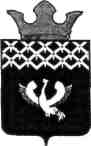 Российская ФедерацияСвердловская областьДума муниципального образованияБайкаловского сельского поселения     6-е заседание 3 -го созыва                           РЕШЕНИЕ     « 31 » марта    2016г.                        с. Байкалово                                                    № 18                                                               О ВНЕСЕНИИ ИЗМЕНЕНИЙ В РЕШЕНИЕ ДУМЫ МУНИЦИПАЛЬНОГО ОБРАЗОВАНИЯ БАЙКАЛОВСКОГО СЕЛЬСКОГО ПОСЕЛЕНИЯ № 81 ОТ 28 ДЕКАБРЯ 2015 ГОДА «О БЮДЖЕТЕ МУНИЦИПАЛЬНОГО ОБРАЗОВАНИЯБАЙКАЛОВСКОГО СЕЛЬСКОГО ПОСЕЛЕНИЯНА 2016 ГОД»На основании Бюджетного кодекса Российской Федерации, Областного закона от 03 декабря 2015 года № 138- ОЗ «Об областном бюджете на 2016 год», решения Думы муниципального образования  Байкаловский муниципальный район от 25 декабря  2015 года  № 274 «О бюджете муниципального образования Байкаловский муниципальный район на 2016 год», с изменениями, внесенными решением Думы муниципального образования  Байкаловский  муниципальный район № ___ от 31 марта 2016  года,  решения Думы муниципального образования от 27 декабря 2013 года № 36 «Об утверждении Положения о бюджетном процессе в муниципальном образовании Байкаловского сельского поселения» (с изменениями), Дума муниципального образования Байкаловского сельского поселенияРЕШИЛА:1. Внести в решение Думы муниципального образования Байкаловского сельского поселения от 28 декабря 2015 года № 81 «О бюджете муниципального образования Байкаловского сельского поселения на 2016 год» (приложение «Муниципальный вестник» к газете «Районные будни»,  за №  17 от 31 декабря 2015 года), следующие изменения: 1) Пункт 1 раздела 1 изложить в следующей редакции:«1. Установить общий объем доходов муниципального бюджета 83 794,8 тысяч рублей, в том числе объем межбюджетных трансфертов, получаемых  из вышестоящих бюджетов, в сумме 67 485,0 тысяч рублей.»;2) Пункт 2 раздела 1 изложить в следующей редакции:«2. Установить общий объем  расходов муниципального бюджета 87 620,8 тысяч рублей, в том числе объем межбюджетных трансфертов, предоставляемых другим бюджетам, в сумме 1 198,0 тысяч рублей»;3) Пункт 3 раздела 1 изложить в следующей редакции:«3. Установить превышение расходов над доходами муниципального бюджета (дефицит) 3 826,0 тысяч рублей.»;3) Пункт 7 раздела 1 изложить в следующей редакции:«7. Установить размер резервного фонда местной администрации – 221,1 тысячи рублей.»; 4) Свод доходов муниципального бюджета на 2016 год (приложение 2) изложить в следующей редакции:          5) Распределение бюджетных ассигнований по разделам, подразделам, целевым статьям (муниципальным программам и непрограммным направлениям деятельности), группам и подгруппам видов расходов классификации расходов бюджета (приложение 4) изложить в следующей редакции:6) Ведомственную структуру расходов муниципального бюджета (приложение 5) изложить в следующей редакции:Приложение 5к решению Думы муниципальногообразования Байкаловского сельского поселения№  81   от  28   декабря 2015 года «О бюджете муниципальногообразования Байкаловского сельского поселения на 2016 год»7) Распределение бюджетных ассигнований на реализацию муниципальных программ (приложение 6) изложить в следующей редакции: Приложение 6к решению Думы муниципального образования Байкаловского сельского поселения№  81  от 28  декабря 2015 года «О бюджете муниципальногообразования Байкаловского сельского поселения на 2016 год »Распределение бюджетных ассигнований на реализацию муниципальных  программ8) Свод источников внутреннего финансирования дефицита муниципального бюджета (приложение 9) изложить в следующей редакции:Приложение 9к решению Думы муниципальногообразования Байкаловского сельского поселения№   81  от  28  декабря 2015 года «О бюджете муниципальногообразования Байкаловского сельского поселения на 2016 год»Свод источников внутреннего финансирования дефицита муниципального бюджета 9) Утвердить распределение межбюджетных трансфертов, предоставляемых другим бюджетам (Приложение 11):«Приложение 11к решению Думы муниципальногообразования Краснополянское сельское поселение№ 81  от  28  декабря  2015 года «О бюджете муниципальногообразования Байкаловского сельского поселения на 2016 год»Распределение межбюджетных трансфертов, предоставляемых другим бюджетам2. Настоящее решение вступает в силу с момента подписания,  подлежит официальному опубликованию в средствах массовой информации и размещению на официальном сайте МО Байкаловского сельского поселения в сети «Интернет».          3. Контроль над выполнением данного решения возложить на постоянную комиссию по бюджету, финансовой, экономической и налоговой политике (Буевич Л.Н.). Председатель Думы муниципального образованияБайкаловского сельского поселения                                             С.В.Кузеванова31 марта  2016 годаИ.о. Главы муниципального образованияБайкаловского сельского поселения				     Д.В.Лыжин31 марта 2016 годаПриложение 2
к решению Думы муниципального
образования Байкаловского сельского поселения
№  81  от 28  декабря 2015 года «О бюджете муниципального
образования Байкаловского сельского поселения на 2016 год»Приложение 2
к решению Думы муниципального
образования Байкаловского сельского поселения
№  81  от 28  декабря 2015 года «О бюджете муниципального
образования Байкаловского сельского поселения на 2016 год»Приложение 2
к решению Думы муниципального
образования Байкаловского сельского поселения
№  81  от 28  декабря 2015 года «О бюджете муниципального
образования Байкаловского сельского поселения на 2016 год»Приложение 2
к решению Думы муниципального
образования Байкаловского сельского поселения
№  81  от 28  декабря 2015 года «О бюджете муниципального
образования Байкаловского сельского поселения на 2016 год»Приложение 2
к решению Думы муниципального
образования Байкаловского сельского поселения
№  81  от 28  декабря 2015 года «О бюджете муниципального
образования Байкаловского сельского поселения на 2016 год»Приложение 2
к решению Думы муниципального
образования Байкаловского сельского поселения
№  81  от 28  декабря 2015 года «О бюджете муниципального
образования Байкаловского сельского поселения на 2016 год»Приложение 2
к решению Думы муниципального
образования Байкаловского сельского поселения
№  81  от 28  декабря 2015 года «О бюджете муниципального
образования Байкаловского сельского поселения на 2016 год»Свод доходов муниципального бюджета Свод доходов муниципального бюджета Свод доходов муниципального бюджета Свод доходов муниципального бюджета Свод доходов муниципального бюджета Свод доходов муниципального бюджета Свод доходов муниципального бюджета Но-мер стро-киКодКодНаименование группы, подгруппы, статьи, подстатьи или элемента доходовНаименование группы, подгруппы, статьи, подстатьи или элемента доходовСумма, в тысячах рублей                Сумма, в тысячах рублей                12233441000 1 00 00000 00 0000 000000 1 00 00000 00 0000 000НАЛОГОВЫЕ И НЕНАЛОГОВЫЕ ДОХОДЫНАЛОГОВЫЕ И НЕНАЛОГОВЫЕ ДОХОДЫ16 310,016 310,02000 1 01 00000 00 0000 000000 1 01 00000 00 0000 000НАЛОГИ НА ПРИБЫЛЬ, ДОХОДЫНАЛОГИ НА ПРИБЫЛЬ, ДОХОДЫ2 950,02 950,03000 1 01 02000 01 0000 110000 1 01 02000 01 0000 110Налог на доходы физических лицНалог на доходы физических лиц2 950,02 950,04000 1 03 00000 00 0000 000000 1 03 00000 00 0000 000НАЛОГИ НА ТОВАРЫ (РАБОТЫ,УСЛУГИ), РЕАЛИЗУЕМЫЕ НА ТЕРРИТОРИИ РОССИЙСКОЙ ФЕДЕРАЦИИНАЛОГИ НА ТОВАРЫ (РАБОТЫ,УСЛУГИ), РЕАЛИЗУЕМЫЕ НА ТЕРРИТОРИИ РОССИЙСКОЙ ФЕДЕРАЦИИ5 981,05 981,05000 1 03 02000 01 0000 110000 1 03 02000 01 0000 110Акцизы по подакцизным товарам (продукции), производимым на территории Российской ФедерацииАкцизы по подакцизным товарам (продукции), производимым на территории Российской Федерации5 981,05 981,06000 1 05 00000 00 0000 000000 1 05 00000 00 0000 000НАЛОГИ НА СОВОКУПНЫЙ ДОХОДНАЛОГИ НА СОВОКУПНЫЙ ДОХОД1 025,91 025,97 000 1 05 01000 00 0000 110000 1 05 01000 00 0000 110Налог, взимаемый в связи с применением упрощенной системы налогообложенияНалог, взимаемый в связи с применением упрощенной системы налогообложения1 013,01 013,0 8000 1 05 03000 01 0000 110000 1 05 03000 01 0000 110Единый сельскохозяйственный налогЕдиный сельскохозяйственный налог12,912,9 9000 1 06 00000 00 0000 000000 1 06 00000 00 0000 000НАЛОГИ НА ИМУЩЕСТВОНАЛОГИ НА ИМУЩЕСТВО4 470,14 470,1 10000 1 06 01030 10 0000 110000 1 06 01030 10 0000 110Налог на имущество физических лиц, взимаемый по ставкам применяемым к объектам налогообложения, расположенным в границах сельских поселенийНалог на имущество физических лиц, взимаемый по ставкам применяемым к объектам налогообложения, расположенным в границах сельских поселений900,0900,0 11000 1 06 06033 10 0000 110000 1 06 06033 10 0000 110Земельный налог с организаций, обладающих земельным участком, расположенным в границах сельских поселенийЗемельный налог с организаций, обладающих земельным участком, расположенным в границах сельских поселений3 000,03 000,0 12000 1 06 06043 10 0000 110000 1 06 06043 10 0000 110Земельный налог с физических лиц, обладающих земельным участком, расположенным в границах сельских поселенийЗемельный налог с физических лиц, обладающих земельным участком, расположенным в границах сельских поселений570,1570,1 13000 1 11 00000 00 0000 000000 1 11 00000 00 0000 000ДОХОДЫ ОТ ИСПОЛЬЗОВАНИЯ ИМУЩЕСТВА, НАХОДЯЩЕГОСЯ В ГОСУДАРСТВЕННОЙ И МУНИЦИПАЛЬНОЙ СОБСТВЕННОСТИДОХОДЫ ОТ ИСПОЛЬЗОВАНИЯ ИМУЩЕСТВА, НАХОДЯЩЕГОСЯ В ГОСУДАРСТВЕННОЙ И МУНИЦИПАЛЬНОЙ СОБСТВЕННОСТИ1 529,01 529,0 14000 1 11 05075 10 0000 120000 1 11 05075 10 0000 120Доходы от сдачи в аренду имущества, составляющего казну сельских поселений (за исключением земельных участков)Доходы от сдачи в аренду имущества, составляющего казну сельских поселений (за исключением земельных участков)1 529,01 529,0 15000 1 14 00000 00 0000 000000 1 14 00000 00 0000 000ДОХОДЫ ОТ ПРОДАЖИ МАТЕРИАЛЬНЫХ И НЕМАТЕРИАЛЬНЫХ АКТИВОВДОХОДЫ ОТ ПРОДАЖИ МАТЕРИАЛЬНЫХ И НЕМАТЕРИАЛЬНЫХ АКТИВОВ334,0334,0 16000 1 14 02053 10 0000 410000 1 14 02053 10 0000 410Доходы от реализации иного имущества, находящегося в собственности сельских поселений (за исключением имущества муниципальных бюджетных и автономных учреждений, а также имущества муниципальных унитарных предприятий, в том числе казенных) в части реализации основных средств по указанному имуществуДоходы от реализации иного имущества, находящегося в собственности сельских поселений (за исключением имущества муниципальных бюджетных и автономных учреждений, а также имущества муниципальных унитарных предприятий, в том числе казенных) в части реализации основных средств по указанному имуществу331,0331,0 17000 1 14 06025 10 0000 430000 1 14 06025 10 0000 430Доходы от продажи земельных участков, находящихся в собственности сельских поселений (за исключением земельных участков муниципальных бюджетных и автономных учреждений)Доходы от продажи земельных участков, находящихся в собственности сельских поселений (за исключением земельных участков муниципальных бюджетных и автономных учреждений)3,03,0 18000 1 16 00000 00 0000 000000 1 16 00000 00 0000 000ШТРАФЫ, САНКЦИИ, ВОЗМЕЩЕНИЕ УЩЕРБАШТРАФЫ, САНКЦИИ, ВОЗМЕЩЕНИЕ УЩЕРБА20,020,0 19000 1 16 51040 02 0000 140000 1 16 51040 02 0000 140Денежные взыскания (штрафы), установленные     законами субъектов Российской  Федерации  за   несоблюдение муниципальных правовых актов, зачисляемые в бюджеты поселенийДенежные взыскания (штрафы), установленные     законами субъектов Российской  Федерации  за   несоблюдение муниципальных правовых актов, зачисляемые в бюджеты поселений20,020,0 20000 2 00 00000 00 0000 000 000 2 00 00000 00 0000 000 БЕЗВОЗМЕЗДНЫЕ ПОСТУПЛЕНИЯ БЕЗВОЗМЕЗДНЫЕ ПОСТУПЛЕНИЯ 67 484,867 484,8 21000 2 02 00000 00 0000 000000 2 02 00000 00 0000 000БЕЗВОЗМЕЗДНЫЕ ПОСТУПЛЕНИЯ ОТ ДРУГИХ БЮДЖЕТОВ БЮДЖЕТНОЙ СИСТЕМЫ РОССИЙСКОЙ ФЕДЕРАЦИИБЕЗВОЗМЕЗДНЫЕ ПОСТУПЛЕНИЯ ОТ ДРУГИХ БЮДЖЕТОВ БЮДЖЕТНОЙ СИСТЕМЫ РОССИЙСКОЙ ФЕДЕРАЦИИ67 485,067 485,0 22000 2 02 01000 00 0000 151000 2 02 01000 00 0000 151ДОТАЦИИ БЮДЖЕТАМ СУБЪЕКТОВ РОССИЙСКОЙ ФЕДЕРАЦИИ И МУНИЦИПАЛЬНЫХ ОБРАЗОВАНИЙДОТАЦИИ БЮДЖЕТАМ СУБЪЕКТОВ РОССИЙСКОЙ ФЕДЕРАЦИИ И МУНИЦИПАЛЬНЫХ ОБРАЗОВАНИЙ1 600,01 600,0 23000 2 02 01001 10 0000 151000 2 02 01001 10 0000 151Дотации бюджетам сельских поселений на выравнивание бюджетной обеспеченностиДотации бюджетам сельских поселений на выравнивание бюджетной обеспеченности1 600,01 600,0 24000 2 02 03000 00 0000 151000 2 02 03000 00 0000 151СУБВЕНЦИИ БЮДЖЕТАМ СУБЪЕКТОВ РОССИЙСКОЙ ФЕДЕРАЦИИ И МУНИЦИПАЛЬНЫХ ОБРАЗОВАНИЙСУБВЕНЦИИ БЮДЖЕТАМ СУБЪЕКТОВ РОССИЙСКОЙ ФЕДЕРАЦИИ И МУНИЦИПАЛЬНЫХ ОБРАЗОВАНИЙ425,2425,2 25000 2 02 03015 10 0000 151000 2 02 03015 10 0000 151Субвенции бюджетам сельских поселений на осуществление первичного воинского учета на территориях, где отсутствуют военные комиссариатыСубвенции бюджетам сельских поселений на осуществление первичного воинского учета на территориях, где отсутствуют военные комиссариаты425,2425,2 26000 2 02 04000 00 0000 151000 2 02 04000 00 0000 151ИНЫЕ МЕЖБЮДЖЕТНЫЕ ТРАНСФЕРТЫИНЫЕ МЕЖБЮДЖЕТНЫЕ ТРАНСФЕРТЫ65 459,865 459,8 27000 2 02 04012 10 0000 151000 2 02 04012 10 0000 151Межбюджетные трансферты, передаваемые бюджетам сельских поселений для компенсации дополнительных расходов, возникших в результате решений, принятых органами власти другого уровня <1>Межбюджетные трансферты, передаваемые бюджетам сельских поселений для компенсации дополнительных расходов, возникших в результате решений, принятых органами власти другого уровня <1>6 848,46 848,4 28000 2 02 04014 10 0000 151000 2 02 04014 10 0000 151Межбюджетные трансферты, передаваемые бюджетам сельских поселений из бюджетов муниципальных районов на осуществление части полномочий по решению вопросов местного значения в соответствии с заключенными соглашениями <2>Межбюджетные трансферты, передаваемые бюджетам сельских поселений из бюджетов муниципальных районов на осуществление части полномочий по решению вопросов местного значения в соответствии с заключенными соглашениями <2>274,5274,5 29000 2 02 04999 10 0000 151000 2 02 04999 10 0000 151Прочие межбюджетные трансферты, передаваемые бюджетам сельских поселений <3>Прочие межбюджетные трансферты, передаваемые бюджетам сельских поселений <3>58 336,958 336,9 30000 2 19 00000 00 0000 000000 2 19 00000 00 0000 000ВОЗВРАТ ОСТАТКОВ СУБСИДИЙ, СУБВЕНЦИЙ И ИНЫХ МЕЖБЮДЖЕТНЫХ ТРАНСФЕРТОВ, ИМЕЮЩИХ ЦЕЛЕВОЕ НАЗНАЧЕНИЕ, ПРОШЛЫХ ЛЕТВОЗВРАТ ОСТАТКОВ СУБСИДИЙ, СУБВЕНЦИЙ И ИНЫХ МЕЖБЮДЖЕТНЫХ ТРАНСФЕРТОВ, ИМЕЮЩИХ ЦЕЛЕВОЕ НАЗНАЧЕНИЕ, ПРОШЛЫХ ЛЕТ-0,2-0,2 31000 2 19 05000 10 0000 151000 2 19 05000 10 0000 151Возврат остатков субсидий, субвенций и иных межбюджетных трансфертов, имеющих целевое назначение, прошлых лет из бюджетов сельских поселенийВозврат остатков субсидий, субвенций и иных межбюджетных трансфертов, имеющих целевое назначение, прошлых лет из бюджетов сельских поселений-0,2-0,2 32ИТОГО ДОХОДОВ:ИТОГО ДОХОДОВ:83 794,883 794,8<1>По данной строке указаны:По данной строке указаны:Иные межбюджетные трансферты бюджетам сельских поселений на комплектование книжных фондов муниципальных библиотек сельских поселений в рамках муниципальной программы  «Социально-экономическое развитие МО Байкаловский муниципальный район»  на 2015-2020 годыИные межбюджетные трансферты бюджетам сельских поселений на комплектование книжных фондов муниципальных библиотек сельских поселений в рамках муниципальной программы  «Социально-экономическое развитие МО Байкаловский муниципальный район»  на 2015-2020 годыИные межбюджетные трансферты бюджетам сельских поселений на комплектование книжных фондов муниципальных библиотек сельских поселений в рамках муниципальной программы  «Социально-экономическое развитие МО Байкаловский муниципальный район»  на 2015-2020 годыИные межбюджетные трансферты бюджетам сельских поселений на комплектование книжных фондов муниципальных библиотек сельских поселений в рамках муниципальной программы  «Социально-экономическое развитие МО Байкаловский муниципальный район»  на 2015-2020 годы50,250,2Иные межбюджетные трансферты бюджетам сельских поселений на поддержку и развитие материально-технической базы учреждений культуры сельских поселений в рамках муниципальной программы  «Социально-экономическое развитие МО Байкаловский муниципальный район»  на 2015-2020 годыИные межбюджетные трансферты бюджетам сельских поселений на поддержку и развитие материально-технической базы учреждений культуры сельских поселений в рамках муниципальной программы  «Социально-экономическое развитие МО Байкаловский муниципальный район»  на 2015-2020 годыИные межбюджетные трансферты бюджетам сельских поселений на поддержку и развитие материально-технической базы учреждений культуры сельских поселений в рамках муниципальной программы  «Социально-экономическое развитие МО Байкаловский муниципальный район»  на 2015-2020 годыИные межбюджетные трансферты бюджетам сельских поселений на поддержку и развитие материально-технической базы учреждений культуры сельских поселений в рамках муниципальной программы  «Социально-экономическое развитие МО Байкаловский муниципальный район»  на 2015-2020 годы100,0100,0Иные межбюджетные трансферты бюджетам сельских поселений на поддержку и развитие материально-технической базы Байкаловского краеведческого музея в рамках муниципальной программы  «Социально-экономическое развитие МО Байкаловский муниципальный район»  на 2015-2020 годыИные межбюджетные трансферты бюджетам сельских поселений на поддержку и развитие материально-технической базы Байкаловского краеведческого музея в рамках муниципальной программы  «Социально-экономическое развитие МО Байкаловский муниципальный район»  на 2015-2020 годыИные межбюджетные трансферты бюджетам сельских поселений на поддержку и развитие материально-технической базы Байкаловского краеведческого музея в рамках муниципальной программы  «Социально-экономическое развитие МО Байкаловский муниципальный район»  на 2015-2020 годыИные межбюджетные трансферты бюджетам сельских поселений на поддержку и развитие материально-технической базы Байкаловского краеведческого музея в рамках муниципальной программы  «Социально-экономическое развитие МО Байкаловский муниципальный район»  на 2015-2020 годы130,0130,0Иные межбюджетные трансферты бюджетам сельских поселений на поддержку и развитие народного художественного творчества сельских поселений в рамках муниципальной программы  «Социально-экономическое развитие МО Байкаловский муниципальный район»  на 2015-2020 годыИные межбюджетные трансферты бюджетам сельских поселений на поддержку и развитие народного художественного творчества сельских поселений в рамках муниципальной программы  «Социально-экономическое развитие МО Байкаловский муниципальный район»  на 2015-2020 годыИные межбюджетные трансферты бюджетам сельских поселений на поддержку и развитие народного художественного творчества сельских поселений в рамках муниципальной программы  «Социально-экономическое развитие МО Байкаловский муниципальный район»  на 2015-2020 годыИные межбюджетные трансферты бюджетам сельских поселений на поддержку и развитие народного художественного творчества сельских поселений в рамках муниципальной программы  «Социально-экономическое развитие МО Байкаловский муниципальный район»  на 2015-2020 годы200,4200,4Иные межбюджетные трансферты бюджетам сельских поселений на обустройство и строительство источников нецентрализованного водоснабжения в рамках муниципальной программы  «Социально-экономическое развитие МО Байкаловский муниципальный район»  на 2015-2020 годыИные межбюджетные трансферты бюджетам сельских поселений на обустройство и строительство источников нецентрализованного водоснабжения в рамках муниципальной программы  «Социально-экономическое развитие МО Байкаловский муниципальный район»  на 2015-2020 годыИные межбюджетные трансферты бюджетам сельских поселений на обустройство и строительство источников нецентрализованного водоснабжения в рамках муниципальной программы  «Социально-экономическое развитие МО Байкаловский муниципальный район»  на 2015-2020 годыИные межбюджетные трансферты бюджетам сельских поселений на обустройство и строительство источников нецентрализованного водоснабжения в рамках муниципальной программы  «Социально-экономическое развитие МО Байкаловский муниципальный район»  на 2015-2020 годы96,896,8Иные межбюджетные трансферты бюджетам сельских поселений на приобретение жилья для молодых специалистов бюджетной сферы в рамках муниципальной программы  «Социально-экономическое развитие МО Байкаловский муниципальный район»  на 2015-2020 годыИные межбюджетные трансферты бюджетам сельских поселений на приобретение жилья для молодых специалистов бюджетной сферы в рамках муниципальной программы  «Социально-экономическое развитие МО Байкаловский муниципальный район»  на 2015-2020 годыИные межбюджетные трансферты бюджетам сельских поселений на приобретение жилья для молодых специалистов бюджетной сферы в рамках муниципальной программы  «Социально-экономическое развитие МО Байкаловский муниципальный район»  на 2015-2020 годыИные межбюджетные трансферты бюджетам сельских поселений на приобретение жилья для молодых специалистов бюджетной сферы в рамках муниципальной программы  «Социально-экономическое развитие МО Байкаловский муниципальный район»  на 2015-2020 годы2 050,02 050,0Иные межбюджетные трансферты бюджетам сельских поселений на организацию транспортного обслуживания населения в рамках муниципальной программы  «Социально-экономическое развитие МО Байкаловский муниципальный район»  на 2015-2020 годыИные межбюджетные трансферты бюджетам сельских поселений на организацию транспортного обслуживания населения в рамках муниципальной программы  «Социально-экономическое развитие МО Байкаловский муниципальный район»  на 2015-2020 годыИные межбюджетные трансферты бюджетам сельских поселений на организацию транспортного обслуживания населения в рамках муниципальной программы  «Социально-экономическое развитие МО Байкаловский муниципальный район»  на 2015-2020 годыИные межбюджетные трансферты бюджетам сельских поселений на организацию транспортного обслуживания населения в рамках муниципальной программы  «Социально-экономическое развитие МО Байкаловский муниципальный район»  на 2015-2020 годы1 271,01 271,0Иные межбюджетные трансферты бюджетам сельских поселений на строительство малобюджетного корта в д.Пелевина в рамках муниципальной программы  «Социально-экономическое развитие МО Байкаловский муниципальный район»  на 2015-2020 годыИные межбюджетные трансферты бюджетам сельских поселений на строительство малобюджетного корта в д.Пелевина в рамках муниципальной программы  «Социально-экономическое развитие МО Байкаловский муниципальный район»  на 2015-2020 годыИные межбюджетные трансферты бюджетам сельских поселений на строительство малобюджетного корта в д.Пелевина в рамках муниципальной программы  «Социально-экономическое развитие МО Байкаловский муниципальный район»  на 2015-2020 годыИные межбюджетные трансферты бюджетам сельских поселений на строительство малобюджетного корта в д.Пелевина в рамках муниципальной программы  «Социально-экономическое развитие МО Байкаловский муниципальный район»  на 2015-2020 годы350,0350,0Иные межбюджетные трансферты бюджетам сельских поселений на разработку проектно-сметной документации по объекту "Газопровод низкого давления для газификации ул.Джержинского, ул.Пушкинская, ул. Производственная, ул. Пролетарская с.Байкалово Свердловской области" в рамках муниципальной программы  «Социально-экономическое развитие МО Байкаловский муниципальный район»  на 2015-2020 годыИные межбюджетные трансферты бюджетам сельских поселений на разработку проектно-сметной документации по объекту "Газопровод низкого давления для газификации ул.Джержинского, ул.Пушкинская, ул. Производственная, ул. Пролетарская с.Байкалово Свердловской области" в рамках муниципальной программы  «Социально-экономическое развитие МО Байкаловский муниципальный район»  на 2015-2020 годыИные межбюджетные трансферты бюджетам сельских поселений на разработку проектно-сметной документации по объекту "Газопровод низкого давления для газификации ул.Джержинского, ул.Пушкинская, ул. Производственная, ул. Пролетарская с.Байкалово Свердловской области" в рамках муниципальной программы  «Социально-экономическое развитие МО Байкаловский муниципальный район»  на 2015-2020 годыИные межбюджетные трансферты бюджетам сельских поселений на разработку проектно-сметной документации по объекту "Газопровод низкого давления для газификации ул.Джержинского, ул.Пушкинская, ул. Производственная, ул. Пролетарская с.Байкалово Свердловской области" в рамках муниципальной программы  «Социально-экономическое развитие МО Байкаловский муниципальный район»  на 2015-2020 годы1 250,01 250,0Иные межбюджетные трансферты бюджетам сельских поселений на разработку проектно-сметной документации по объекту «Газоснабжение жилых домов по ул.Мальгина, Мелиораторов, Озерная, Заречная, Красноармейская, Февральская, Крестьянская, пер.Первомайский с.Байкалово» в рамках муниципальной программы  «Социально-экономическое развитие МО Байкаловский муниципальный район»  на 2015-2020 годыИные межбюджетные трансферты бюджетам сельских поселений на разработку проектно-сметной документации по объекту «Газоснабжение жилых домов по ул.Мальгина, Мелиораторов, Озерная, Заречная, Красноармейская, Февральская, Крестьянская, пер.Первомайский с.Байкалово» в рамках муниципальной программы  «Социально-экономическое развитие МО Байкаловский муниципальный район»  на 2015-2020 годыИные межбюджетные трансферты бюджетам сельских поселений на разработку проектно-сметной документации по объекту «Газоснабжение жилых домов по ул.Мальгина, Мелиораторов, Озерная, Заречная, Красноармейская, Февральская, Крестьянская, пер.Первомайский с.Байкалово» в рамках муниципальной программы  «Социально-экономическое развитие МО Байкаловский муниципальный район»  на 2015-2020 годыИные межбюджетные трансферты бюджетам сельских поселений на разработку проектно-сметной документации по объекту «Газоснабжение жилых домов по ул.Мальгина, Мелиораторов, Озерная, Заречная, Красноармейская, Февральская, Крестьянская, пер.Первомайский с.Байкалово» в рамках муниципальной программы  «Социально-экономическое развитие МО Байкаловский муниципальный район»  на 2015-2020 годы1 250,01 250,0Иные межбюджетные трансферты бюджетам сельских поселений на приобретение контейнеров для сортировки твердых бытовых отходов в рамках муниципальной программы  «Социально-экономическое развитие МО Байкаловский муниципальный район»  на 2015-2020 годыИные межбюджетные трансферты бюджетам сельских поселений на приобретение контейнеров для сортировки твердых бытовых отходов в рамках муниципальной программы  «Социально-экономическое развитие МО Байкаловский муниципальный район»  на 2015-2020 годыИные межбюджетные трансферты бюджетам сельских поселений на приобретение контейнеров для сортировки твердых бытовых отходов в рамках муниципальной программы  «Социально-экономическое развитие МО Байкаловский муниципальный район»  на 2015-2020 годыИные межбюджетные трансферты бюджетам сельских поселений на приобретение контейнеров для сортировки твердых бытовых отходов в рамках муниципальной программы  «Социально-экономическое развитие МО Байкаловский муниципальный район»  на 2015-2020 годы100,0100,0<2>По данной строке указаны:По данной строке указаны:Иные межбюджетные трансферты бюджетам сельских поселений на исполнение части полномочий муниципального района по содержанию автомобильных дорог общего пользования межмуниципального значения в рамках муниципальной программы  «Социально-экономическое развитие МО Байкаловский муниципальный район»  на 2015-2020 годыИные межбюджетные трансферты бюджетам сельских поселений на исполнение части полномочий муниципального района по содержанию автомобильных дорог общего пользования межмуниципального значения в рамках муниципальной программы  «Социально-экономическое развитие МО Байкаловский муниципальный район»  на 2015-2020 годыИные межбюджетные трансферты бюджетам сельских поселений на исполнение части полномочий муниципального района по содержанию автомобильных дорог общего пользования межмуниципального значения в рамках муниципальной программы  «Социально-экономическое развитие МО Байкаловский муниципальный район»  на 2015-2020 годыИные межбюджетные трансферты бюджетам сельских поселений на исполнение части полномочий муниципального района по содержанию автомобильных дорог общего пользования межмуниципального значения в рамках муниципальной программы  «Социально-экономическое развитие МО Байкаловский муниципальный район»  на 2015-2020 годы274,5274,5<3>По данной строке указаны:По данной строке указаны:Иные межбюджетные трансферты на осуществление госполномочия по определению перечня лиц, уполномоченных составлять протоколы об административных правонарушениях, предусмотренных Законом Свердловской областиИные межбюджетные трансферты на осуществление госполномочия по определению перечня лиц, уполномоченных составлять протоколы об административных правонарушениях, предусмотренных Законом Свердловской областиИные межбюджетные трансферты на осуществление госполномочия по определению перечня лиц, уполномоченных составлять протоколы об административных правонарушениях, предусмотренных Законом Свердловской областиИные межбюджетные трансферты на осуществление госполномочия по определению перечня лиц, уполномоченных составлять протоколы об административных правонарушениях, предусмотренных Законом Свердловской области0,10,1Иные межбюджетные трансферты бюджетам сельских поселений для финансового обеспечения расходных полномочийИные межбюджетные трансферты бюджетам сельских поселений для финансового обеспечения расходных полномочийИные межбюджетные трансферты бюджетам сельских поселений для финансового обеспечения расходных полномочийИные межбюджетные трансферты бюджетам сельских поселений для финансового обеспечения расходных полномочий58 276,058 276,0Иные межбюджетные трансферты бюджетам сельских поселений на обустройство колодца в с.Байкалово в рамках государственной программы "Обеспечение рационального и безопасного природопользования на территории Свердловской области до 2020 года"Иные межбюджетные трансферты бюджетам сельских поселений на обустройство колодца в с.Байкалово в рамках государственной программы "Обеспечение рационального и безопасного природопользования на территории Свердловской области до 2020 года"Иные межбюджетные трансферты бюджетам сельских поселений на обустройство колодца в с.Байкалово в рамках государственной программы "Обеспечение рационального и безопасного природопользования на территории Свердловской области до 2020 года"Иные межбюджетные трансферты бюджетам сельских поселений на обустройство колодца в с.Байкалово в рамках государственной программы "Обеспечение рационального и безопасного природопользования на территории Свердловской области до 2020 года"60,860,8Приложение 4к решению Думы муниципальногообразования Байкаловского сельского поселения№  81   от   28  декабря 2015 года «О бюджете муниципальногообразования Байкаловского сельского поселения на 2016 год»Приложение 4к решению Думы муниципальногообразования Байкаловского сельского поселения№  81   от   28  декабря 2015 года «О бюджете муниципальногообразования Байкаловского сельского поселения на 2016 год»Приложение 4к решению Думы муниципальногообразования Байкаловского сельского поселения№  81   от   28  декабря 2015 года «О бюджете муниципальногообразования Байкаловского сельского поселения на 2016 год»Приложение 4к решению Думы муниципальногообразования Байкаловского сельского поселения№  81   от   28  декабря 2015 года «О бюджете муниципальногообразования Байкаловского сельского поселения на 2016 год»Приложение 4к решению Думы муниципальногообразования Байкаловского сельского поселения№  81   от   28  декабря 2015 года «О бюджете муниципальногообразования Байкаловского сельского поселения на 2016 год»Приложение 4к решению Думы муниципальногообразования Байкаловского сельского поселения№  81   от   28  декабря 2015 года «О бюджете муниципальногообразования Байкаловского сельского поселения на 2016 год»Распределение бюджетных ассигнований по разделам, подразделам, целевым статьямРаспределение бюджетных ассигнований по разделам, подразделам, целевым статьямРаспределение бюджетных ассигнований по разделам, подразделам, целевым статьямРаспределение бюджетных ассигнований по разделам, подразделам, целевым статьямРаспределение бюджетных ассигнований по разделам, подразделам, целевым статьямРаспределение бюджетных ассигнований по разделам, подразделам, целевым статьям(муниципальным программам и непрограммным направлениям деятельности),(муниципальным программам и непрограммным направлениям деятельности),(муниципальным программам и непрограммным направлениям деятельности),(муниципальным программам и непрограммным направлениям деятельности),(муниципальным программам и непрограммным направлениям деятельности),(муниципальным программам и непрограммным направлениям деятельности),группам и подгруппам видов расходов классификации расходов бюджетагруппам и подгруппам видов расходов классификации расходов бюджетагруппам и подгруппам видов расходов классификации расходов бюджетагруппам и подгруппам видов расходов классификации расходов бюджетагруппам и подгруппам видов расходов классификации расходов бюджетагруппам и подгруппам видов расходов классификации расходов бюджетаНо-мер стро-киКод раз-дела, под-раз-делаКод целевой статьиКод вида расхо-довНаименование раздела, подраздела, целевой статьи и вида расходовСумма в тыс. руб.Но-мер стро-киКод раз-дела, под-раз-делаКод целевой статьиКод вида расхо-довНаименование раздела, подраздела, целевой статьи и вида расходовСумма в тыс. руб.123456101 00ОБЩЕГОСУДАРСТВЕННЫЕ ВОПРОСЫ13266,2201 02Функционирование высшего должностного лица субъекта Российской Федерации и муниципального образования797,0301 0250 0 00 00000Непрограммные направления деятельности797,0401 0250 0 00 21510Глава муниципального образования Байкаловского сельского поселения797,0501 0250 0 00 21510120Расходы на выплаты персоналу государственных (муниципальных) органов797,06121Фонд оплаты труда государственных (муниципальных) органов613,07129Взносы по обязательному социальному страхованию на выплаты денежного содержания и иные выплаты работникам государственных (муниципальных) органов184,0801 03Функционирование законодательных (представительных) органов государственной власти и представительных органов муниципальных образований418,7901 0350 0 00 00000Непрограммные направления деятельности418,71001 0350 0 00 21500Обеспечение деятельности муниципальных органов  (центральный аппарат)418,71101 03 50 0 00 21500120Расходы на выплаты персоналу государственных (муниципальных) органов386,012121Фонд оплаты труда государственных (муниципальных) органов 297,413129Взносы по обязательному социальному страхованию на выплаты денежного содержания и иные выплаты работникам государственных (муниципальных) органов88,614240Иные закупки товаров, работ и услуг для обеспечения государственных (муниципальных) услуг32,715242Закупка товаров, работ, услуг в сфере информационно-коммуникационных технологий23,916244Прочая закупка товаров, работ и услуг для обеспечения государственных (муниципальных) нужд8,81701 04Функционирование Правительства Российской Федерации, высших исполнительных органов государственной власти субъектов Российской Федерации, местных администраций9349,41801 0405 0 00 00000Муниципальная программа «Социально-экономическое развитие Байкаловского сельского поселения» на 2015-2021 годы9349,41901 0405  Ф 00 00000Подпрограмма «Обеспечение реализации муниципальной программы «Социально-экономическое развитие Байкаловского сельского поселения»9349,42001 0405 Ф 01 21000Обеспечение деятельности муниципальных органов (центральный аппарат)9065,42101 0405 Ф 01 21000120Расходы на выплаты персоналу государственных (муниципальных) органов7675,922121Фонд оплаты труда государственных (муниципальных) органов 5872,323122Иные выплаты персоналу государственных (муниципальных) органов, за исключением фонда оплаты труда58,324129Взносы по обязательному социальному страхованию на выплаты денежного содержания и иные выплаты работникам государственных (муниципальных) органов1745,325240Иные закупки товаров, работ и услуг для обеспечения государственных (муниципальных) услуг1381,226242Закупка товаров, работ, услуг в сфере информационно-коммуникационных технологий488,427244Прочая закупка товаров, работ и услуг для обеспечения государственных (муниципальных) нужд892,828852Уплата прочих налогов, сборов8,32901 0405 Ф 01 Э1010Передача части  организационных полномочий исполнительных органов МСУ сельских поселений по вопросам архитектуры и градостроительства284,03001 0405 Ф 01 Э1010540Иные межбюджетные трансферты284,03101 06Обеспечение деятельности финансовых, налоговых и таможенных органов и органов финансового (финансово-бюджетного) надзора 914,03201 0605 0 00 00000Муниципальная программа «Социально-экономическое развитие Байкаловского сельского поселения» на 2015-2021 годы649,03301 0605 Ф 00 00000Подпрограмма «Обеспечение реализации муниципальной программы «Социально-экономическое развитие Байкаловского сельского поселения» 649,03401 0605 Ф 01 П1010Передача части  организационных полномочий исполнительных органов МСУ сельских поселений по составлению, исполнению и контролю за исполнением бюджетов649,03501 0605 Ф 01 П1010540Иные межбюджетные трансферты649,03601 0650 0 00 00000Непрограммные направления деятельности265,03701 0650 0 00 П1010Передача части  организационных полномочий представительных органов местного самоуправления сельских поселений по  контролю за исполнением бюджетов265,03801 0650 0 00 П1010540Иные межбюджетные трансферты265,03901 11Резервные фонды221,14001 1150 0 00 00000Непрограммные направления деятельности221,14101 1150 0 00 20700Резервные фонды исполнительных органов местного самоуправления221,14201 1150 0 00 20700870Резервные средства221,14301 13Другие общегосударственные вопросы1566,04401 1305 0 00 00000Муниципальная программа «Социально-экономическое развитие Байкаловского сельского поселения» на 2015-2021 годы1561,54501 1305 9 00 00000Подпрограмма «Осуществление мероприятий социальной политики Байкаловского сельского поселения»1281,64601 13 05 9 02 29030Пенсионное обеспечение муниципальных служащих, выплата единовременного пособия при выходе в отставку  в соответствии с Законом Свердловской области «Об особенностях  муниципальной службы на территории  Свердловской области»1281,64701 1305 9 02 29030321Пособия, компенсации и иные социальные выплаты гражданам, кроме публичных нормативных обязательств1281,64801 1305 Ф 00 00000Подпрограмма «Обеспечение реализации муниципальной программы «Социально-экономическое развитие Байкаловского сельского поселения»279,94901 1305 Ф 01 21070Опубликование нормативных актов и другой официальной информации 251,75001 1305 Ф 01 21070244Прочая закупка товаров, работ и услуг для обеспечения государственных (муниципальных) нужд251,75101 1305 Ф 01 21080Издание «Информационного вестника Байкаловского сельского поселения»28,15201 1305 Ф 01 21080242Закупка товаров, работ, услуг в сфере информационно-коммуникационных технологий28,15301 1305 Ф 01 41100Осуществление государственного полномочия по определению перечня лиц, уполномоченных составлять протоколы об административных правонарушениях, предусмотренных законом Свердловской области0,15401 1305 Ф 01 41100244Прочая закупка товаров, работ и услуг для обеспечения государственных (муниципальных) нужд0,15501 1350 0 00 00000Непрограммные направления деятельности4,55601 1350 0 00 21100Долевое участие  муниципального образования  в Ассоциации «Совет муниципальных образований Свердловской области»4,55701 1350 0 00 21100853Уплата иных платежей4,55802 00НАЦИОНАЛЬНАЯ ОБОРОНА425,25902 03Мобилизационная и вневойсковая подготовка425,26002 0350 0 00 00000Непрограммные направления деятельности425,26102 0350 0 00 51180Осуществление первичного воинского учета на территориях, где отсутствуют военные комиссариаты425,26202 0350 0 00 51180120Расходы на выплаты персоналу государственных (муниципальных) органов390,363121Фонд оплаты труда государственных (муниципальных) органов293,264122Иные выплаты персоналу государственных (муниципальных) органов, за исключением фонда оплаты труда10,965129Взносы по обязательному социальному страхованию на выплаты денежного содержания и иные выплаты работникам государственных (муниципальных) органов86,266240Иные закупки товаров, работ и услуг для обеспечения государственных (муниципальных) услуг34,967242Закупка товаров, работ, услуг в сфере информационно-коммуникационных технологий12,368244Прочая закупка товаров, работ и услуг для обеспечения государственных (муниципальных) нужд22,66903 00НАЦИОНАЛЬНАЯ БЕЗОПАСНОСТЬ И ПРАВООХРАНИТЕЛЬНАЯ ДЕЯТЕЛЬНОСТЬ544,37003 10Обеспечение пожарной безопасности434,37103 1005 0 00 00000Муниципальная программа «Социально-экономическое развитие Байкаловского сельского поселения» на 2015-2021 годы434,37203 1005 1 00 00000Подпрограмма «Обеспечение безопасности жизнедеятельности населения на территории Байкаловского сельского поселения»434,37303 1005 1 01 22010Установка  и обслуживание водозаборных колодцев, устройство и обустройство пожарных водоемов, противопожарная пропаганда, опахивание населенных пунктов418,87403 1005 1 01 22010244Прочая закупка товаров, работ и услуг для обеспечения государственных (муниципальных) нужд418,87503 1005 1 01 22070Создание условий для деятельности добровольных пожарных дружин15,57603 1005 1 01 22070630Субсидии некоммерческим организациям (за исключением государственных (муниципальных) учреждений)15,57703 14Другие вопросы в области национальной безопасности и правоохранительной деятельности110,07803 1405 0 00 00000Муниципальная программа «Социально-экономическое развитие Байкаловского сельского поселения» на 2015-2021 годы110,07903 1405 1 00 00000Подпрограмма «Обеспечение безопасности жизнедеятельности населения на территории Байкаловского сельского поселения»110,08003 1405 1 02 22020Создание условий для деятельности добровольных формирований населения по охране общественного порядка110,08103 1405 1 02 22020244Прочая закупка товаров, работ и услуг для обеспечения государственных (муниципальных) нужд110,08204 00НАЦИОНАЛЬНАЯ ЭКОНОМИКА16801,18304 06Водное хозяйство532,88404 0605 0 00 00000Муниципальная программа «Социально-экономическое развитие Байкаловского сельского поселения» на 2015-2021 годы532,88404 0605 1 00 00000Подпрограмма «Обеспечение безопасности жизнедеятельности населения на территории Байкаловского сельского поселения»532,88504 0605 1 03 22050Противопаводковые мероприятия, страхование гражданской ответственности за причинение вреда при аварии на гидротехническом сооружении, государственная пошлина за выдачу разрешения на эксплуатацию ГТС284,886 04 0605 1 03 22050244Прочая закупка товаров, работ и услуг для обеспечения государственных (муниципальных) нужд281,387852Уплата прочих налогов, сборов3,58804 0605 1 03 22060Текущий ремонт гидротехнических сооружений, находящихся в собственности поселения248,08904 0605 1 03 22060244Прочая закупка товаров, работ и услуг для обеспечения государственных (муниципальных) нужд248,09004 08Транспорт2021,09104 0805 0 00 00000Муниципальная программа «Социально-экономическое развитие Байкаловского сельского поселения» на 2015-2021 годы2021,09204 0805 2 00 00000Подпрограмма «Развитие транспортного и дорожного комплекса муниципального образования Байкаловского сельского поселения»2021,09304 0805 2 01 23010Повышение доступности перевозок населения автомобильным транспортом 750,09404 0805 2 01 23010810Субсидии юридическим лицам (кроме некоммерческих организаций), индивидуальным предпринимателям, физическим лицам - производителям товаров, работ, услуг750,09504 0805 2 01 И3030Содействие повышению доступности перевозок населения автомобильным транспортом на территории Байкаловского сельского поселения,1271,09604 0805 2 01 И3030810Субсидии юридическим лицам (кроме некоммерческих организаций), индивидуальным предпринимателям, физическим лицам - производителям товаров, работ, услуг1271,09704 09Дорожное хозяйство (дорожные фонды)13803,39804 0905 0 00 00000Муниципальная программа «Социально-экономическое развитие Байкаловского сельского поселения» на 2015-2021 годы13803,39904 0905 2 00 00000Подпрограмма «Развитие транспортного и дорожного комплекса муниципального образования Байкаловского сельского поселения»13803,310004 0905 2 02 24020Капитальный ремонт ул.Мальгина с.Байкалово (от автомобильной дороги Горбуновское-Байкалово-Ирбит до пересечения с ул.Озерная)3238,810104 0905 2 02 24020243Закупка товаров, работ, услуг в целях капитального ремонта государственного (муниципального) имущества3238,810204 0905 2 02 24130Устройство тротуара по ул.Цельева с.Байкалово207,810304 0905 2 02 24130414Бюджетные инвестиции в объекты капитального строительства государственной (муниципальной) собственности207,810404 0905 2 02 24150Укрепление дороги щебнем с.Ляпуново958,510504 0905 2 02 24150243Закупка товаров, работ, услуг в целях капитального ремонта государственного (муниципального) имущества958,510604 0905 2 02 24160Устройство автобусных остановок в д.Долматова, д.Чувашева150,010704 0905 2 02 24160414Бюджетные инвестиции в объекты капитального строительства государственной (муниципальной) собственности150,010804 0905 2 02 24170Укрепление дороги щебнем по ул.Бажова с.Байкалово1189,210904 0905 2 02 24170243Закупка товаров, работ, услуг в целях капитального ремонта государственного (муниципального) имущества1189,211004 0905 2 03 24040Ямочный ремонт дорог местного значения на территории населенных пунктов850,011104 0905 2 03 24040244Прочая закупка товаров, работ и услуг для обеспечения государственных (муниципальных) нужд850,011204 0905 2 03 24110Ремонтные работы по водоотведению на автомобильных дорогах общего пользования местного значения265,411304 0905 2 03 24110244Прочая закупка товаров, работ и услуг для обеспечения государственных (муниципальных) нужд265,411404 0905 2 04 24030Содержание автомобильных дорог общего пользования местного значения и искусственных сооружений на них6669,111504 0905 2 04 24030244Прочая закупка товаров, работ и услуг для обеспечения государственных (муниципальных) нужд6669,111604 0905 2 04 И4090Исполнение полномочий муниципального района по содержанию автомобильных дорог общего пользования межмуниципального значения274,511704 0905 2 04 И4090244Прочая закупка товаров, работ и услуг для обеспечения государственных (муниципальных) нужд274,511804 12Другие вопросы в области национальной экономики444,011904 1205 0 00 00000Муниципальная программа «Социально-экономическое развитие Байкаловского сельского поселения» на 2015-2021 годы444,012004 1205 3 00 00000Подпрограмма «Повышение эффективности управления муниципальной собственностью муниципального образования Байкаловского сельского поселения»394,012104 1205 3 01 23010Разработка документации по планировке территории сельского поселения20,012204 1205 3 01 23010244Прочая закупка товаров, работ и услуг для обеспечения государственных (муниципальных) нужд20,012304 1205 3 01 23020Разработка документации по планировке территории для объектов капитального строительства300,012404 1205 3 01 23020244Прочая закупка товаров, работ и услуг для обеспечения государственных (муниципальных) нужд300,012504 1205 3 01 23080Независимая оценка земельных участков45,012604 1205 3 01 23080244Прочая закупка товаров, работ и услуг для обеспечения государственных (муниципальных) нужд45,012704 1205 3 03 23090Оценка недвижимого имущества6,512804 1205 3 03 23090244Прочая закупка товаров, работ и услуг для обеспечения государственных (муниципальных) нужд6,512904 1205 3 03 23100Кадастровые работы в отношении объектов недвижимости22,513004 1205 3 03 23100244Прочая закупка товаров, работ и услуг для обеспечения государственных (муниципальных) нужд22,513104 1205 4 00 00000Подпрограмма «Содействие развитию малого и среднего предпринимательства в муниципальном образовании Байкаловского сельского поселения»50,013204 1205 4 01 23020Предоставление субсидий Информационно-консультационному центру с.Байкалово10,013304 1205 4 01 23020630Субсидии некоммерческим организациям (за исключением государственных (муниципальных) учреждений)10,013404 1205 4 01 23030Формирование и улучшение качества предпринимательской среды40,013504 1205 4 01 23030244Прочая закупка товаров, работ и услуг для обеспечения государственных (муниципальных) нужд40,013605 00ЖИЛИЩНО-КОММУНАЛЬНОЕ ХОЗЯЙСТВО26545,313705 01Жилищное хозяйство5311,813805 0105 0 00 00000Муниципальная программа «Социально-экономическое развитие Байкаловского сельского поселения» на 2015-2021 годы5311,813905 0105 5 00 00000Подпрограмма «Капитальный ремонт муниципального жилищного фонда муниципального образования Байкаловского сельского поселения»1816,714005 0105 5 01 23010Капитальный ремонт муниципальных квартир (с.Байкалово, ул.Мальгина, 131-1; ул. Мальгина, 139-1; ул. Луговая, 5-2; ул.Победы, 62А-1; пер.Солнечный, 4-1; ул.Советской Конституции, 25; с.Ляпуново, ул.Совхозная, 11)1403,2141050105 5 01 23010243Закупка товаров, работ, услуг в целях капитального ремонта государственного (муниципального) имущества1403,214205 0105 5 01 23020Взносы на капитальный ремонт общего имущества в многоквартирных домах413,514305 0105 5 01 23020244Прочая закупка товаров, работ и услуг для обеспечения государственных (муниципальных) нужд413,514405 0105 Б 00 00000Подпрограмма «Формирование жилищного фонда для переселения граждан из жилых помещений, признанных непригодными для проживания и (или) с высоким уровнем износа и обеспечение малоимущих граждан жилыми помещениями по договорам социального найма на территории муниципального образования Байкаловского сельского поселения»1445,114505 0105 Б 01 23010Долевое участие в строительстве жилых помещений в границах Байкаловского сельского поселения 76,714605 0105 Б 01 23010412Бюджетные инвестиции на приобретение объектов недвижимого имущества в государственную (муниципальную) собственность76,714705 0105 Б 02 23020Проведение работ по обследованию технического состояния строительных конструкций жилых домов677,014805 0105 Б 02 23020244Прочая закупка товаров, работ и услуг для обеспечения государственных (муниципальных) нужд677,014905 0105 Б 02 23040Снос жилых домов, признанных непригодными для проживания691,415005 0105 Б 02 23040244Прочая закупка товаров, работ и услуг для обеспечения государственных (муниципальных) нужд691,415105 0105 Ц 00 00000Подпрограмма «Обеспечение жильем молодых специалистов бюджетной сферы»2050,015205 0105 Ц 01 И3220Приобретение жилья для молодых специалистов бюджетной сферы 2050,015305 0105 Ц 01 И3220412Бюджетные инвестиции на приобретение объектов недвижимого имущества в государственную (муниципальную) собственность2050,015405 02Коммунальное хозяйство11128,115505 0205 0 00 00000Муниципальная программа «Социально-экономическое развитие Байкаловского сельского поселения» на 2015-2021 годы11128,115605 0205 3 00 00000Подпрограмма «Повышение эффективности управления муниципальной собственностью муниципального образования Байкаловского сельского поселения»630,015705 0205 3 03 23030Обновление автомобильного парка для оказания коммунальных услуг630,015805 0205 3 03 23030244Прочая закупка товаров, работ и услуг для обеспечения государственных (муниципальных) нужд630,015905 0205 6 00 00000Подпрограмма «Энергосбережение и повышение энергетической эффективности на территории муниципального образования Байкаловского сельского поселения»3221,216005 0205 6 01 23020Капитальный ремонт тепплотрассы от котельной №5 с.Байкалово2921,216105 0205 6 01 23020243Закупка товаров, работ, услуг в целях капитального ремонта государственного (муниципального) имущества2921,216205 0205 6 01 23110Установка водогрейного котла в котельной д.Пелевина300,016305 0205 6 01 23110244Прочая закупка товаров, работ и услуг для обеспечения государственных (муниципальных) нужд300,016405 0205 7 00 00000Подпрограмма «Чистая вода»4014,516505 0205 7 01 23130Изготовление и монтаж установок для доочистки водопроводной воды в жилые помещения по решениям судебных и надзорных органов1580,016605 0205 7 01 23130244Прочая закупка товаров, работ и услуг для обеспечения государственных (муниципальных) нужд1580,016705 0205 7 01 23150Устройство водопроводов в с.Байкалово1064,416805 0205 7 01 23150414Бюджетные инвестиции в объекты капитального строительства государственной (муниципальной) собственности1064,416905 0205 7 01 23160Строительство водопровода по улицам Уральская, Куминова, Северная, Аэродромная, Юности, Ясная в с.Байкалово1000,017005 0205 7 01 23160414Бюджетные инвестиции в объекты капитального строительства государственной (муниципальной) собственности1000,017105 0205 7 01 23230Повышение эффективности работы водонапорных башен 55,817205 0205 7 01 23230244Прочая закупка товаров, работ и услуг для обеспечения государственных (муниципальных) нужд55,817305 0205 7 02 23180Капитальный ремонт  колодца в д.Шаламы77,317405 0205 7 02 23180243Закупка товаров, работ, услуг в целях капитального ремонта государственного (муниципального) имущества77,317505 0205 7 02 23190Производственный контроль нецентрализованных источников водоснабжения79,417605 0205 7 02 23190244Прочая закупка товаров, работ и услуг для обеспечения государственных (муниципальных) нужд79,417705 0205 7 02 42100Обустройство колодца в с.Байкалово60,817805 0205 7 02 42100244Прочая закупка товаров, работ и услуг для обеспечения государственных (муниципальных) нужд60,817905 0205 7 02 И2050Обустройство колодца в с.Байкалово96,818005 0205 7 02 И2050244Прочая закупка товаров, работ и услуг для обеспечения государственных (муниципальных) нужд96,818105 0205 8 00 00000Подпрограмма «Газификация муниципального образования Байкаловского сельского поселения»3262,418205 0205 8 01 23020Страхование гражданской ответственности за причинение вреда в результате аварии на газопроводах50,018305 0205 8 01 23020244Прочая закупка товаров, работ и услуг для обеспечения государственных (муниципальных) нужд50,018405 0205 8 02 23060Разработка проектной документации на строительство газопровода по ул.Техническая, ул.Победы, ул.Механизаторов, ул.Цельева в с.Байкалово712,418505 0205 8 02 23060244Прочая закупка товаров, работ и услуг для обеспечения государственных (муниципальных) нужд712,418605 0205 8 02 И3210Разработка проектно-сметной документации по объекту «Газопровод низкого давления для газоснабжения ул.Дзержинского, ул.Пушкинская, ул.Производственная, ул.Пролетарская с.Байкалово Свердловской области»1250,018705 0205 8 02 И3210244Прочая закупка товаров, работ и услуг для обеспечения государственных (муниципальных) нужд1250,018805 0205 8 02 И3240Разработка проектно-сметной документации по объекту «Газоснабжение жилых домов по улицам Мальгина, Мелиораторов, Озерная, Заречная, Красноармейская, Февральская, Крестьянская, пер.Первомайский с.Байкалово»1250,018905 0205 8  02 И3240244Прочая закупка товаров, работ и услуг для обеспечения государственных (муниципальных) нужд1250,019005 03Благоустройство9689,419105 0305 0 00 00000Муниципальная программа «Социально-экономическое развитие Байкаловского сельского поселения» на 2015-2021 годы9689,419205 0305 6 00 00000Подпрограмма «Энергосбережение и повышение энергетической эффективности на территории муниципального образования Байкаловского сельского поселения»100,019305 0305 6 01 23010Установка систем контактных таймеров на системы уличного освещения100,019405 0305 6 01 23010244Прочая закупка товаров, работ и услуг для обеспечения государственных (муниципальных) нужд100,019505 03 00 00000Подпрограмма «Благоустройство»9589,419605 03 01 23010Уличное освещение8181,619705 03 01 23010244Прочая закупка товаров, работ и услуг для обеспечения государственных (муниципальных) нужд8181,619805 03 01 23020Организация и содержание мест захоронения122,819905 03 01 23020244Прочая закупка товаров, работ и услуг для обеспечения государственных (муниципальных) нужд122,820005 03 01 23040Уборка мусора с территории населенных пунктов поселения197,920105 03 01 23040244Прочая закупка товаров, работ и услуг для обеспечения государственных (муниципальных) нужд197,920205 03 01 23050Озеленение480,420305 03 01 23050244Прочая закупка товаров, работ и услуг для обеспечения государственных (муниципальных) нужд480,420405 03 01 23110Содержание мест общего пользования МО Байкаловского сельского поселения506,720505 03 01 23110244Прочая закупка товаров, работ и услуг для обеспечения государственных (муниципальных) нужд506,720605 03 01 И3250Приобретение контейнеров для сортировки твердых бытовых отходов100,020705 03 01 И3250244Прочая закупка товаров, работ и услуг для обеспечения государственных (муниципальных) нужд100,020805 05Другие вопросы в области жилищно-коммунального хозяйства416,020905 0505 0 00 00000Муниципальная программа «Социально-экономическое развитие Байкаловского сельского поселения» на 2015-2021 годы416,021005 0505 3 00 00000Подпрограмма «Повышение эффективности управления муниципальной собственностью муниципального образования Байкаловского сельского поселения»416,021105 0505 3 02 23040Обеспечение населения банными услугами416,021205 0505 3 02 23040810Субсидии юридическим лицам (кроме некоммерческих организаций), индивидуальным предпринимателям, физическим лицам - производителям товаров, работ, услуг416,021307 00ОБРАЗОВАНИЕ    34,021407 07Молодежная политика и оздоровление детей34,021507 0705 0 00 00000Муниципальная программа «Социально-экономическое развитие Байкаловского сельского поселения» на 2015-2021 годы34,021507 07 00 00000Подпрограмма «Молодежная политика» 34,021607 07 01 25010Организация и проведение праздников, фестивалей, конкурсов для детей и молодежи28,521707 07 01 25010611Субсидии бюджетным учреждениям на финансовое обеспечение государственного (муниципального) задания на оказание государственных (муниципальных) услуг (выполнение работ)28,521807 07 01 25020Организация работы детского клубного объединения «Русская избушка»5,521907 07 01 25020611Субсидии бюджетным учреждениям на финансовое обеспечение государственного (муниципального) задания на оказание государственных (муниципальных) услуг (выполнение работ)5,522008 00КУЛЬТУРА, КИНЕМАТОГРАФИЯ28024,122108 01Культура28024,122208 0105 0 00 00000Муниципальная программа «Социально-экономическое развитие Байкаловского сельского поселения» на 2015-2021 годы28024,122308 0105 Д 00 00000Подпрограмма «Совершенствование музейной деятельности по сохранению предметов и музейных коллекций» 3200,222408 0105 Д 01 26010Организация деятельности Байкаловского краеведческого музея3005,022508 0105 Д 01 26010611Субсидии бюджетным учреждениям на финансовое обеспечение государственного (муниципального) задания на оказание государственных (муниципальных) услуг (выполнение работ)3005,022608 0105 Д 01 И6010Поддержка и развитие народного художественного творчества65,222708 0105 Д 01 И6010612Субсидии бюджетным учреждениям на иные цели65,222808 0105 Д 01 И6050Поддержка и развитие материально-технической базы Байкаловского краеведческого музея130,022908 0105 Д 01 И6050612Субсидии бюджетным учреждениям на иные цели130,023008 0105 И 00 00000Подпрограмма «Развитие культурно-досуговой деятельности»24823,923108 0105 И 01 26010Содержание административно-управленческого аппарата культурно-досуговых центров2616,323208 0105 И 01 26010611Субсидии бюджетным учреждениям на финансовое обеспечение государственного (муниципального) задания на оказание государственных (муниципальных) услуг (выполнение работ)2616,323308 0105 И 01 26020Организация деятельности учреждений культуры и искусства культурно-досуговой сферы16569,023408 0105 И 01 26020611Субсидии бюджетным учреждениям на финансовое обеспечение государственного (муниципального) задания на оказание государственных (муниципальных) услуг (выполнение работ)16569,023508 0105 И 01 26030Организация библиотечного обслуживания населения,формирование и хранение библиотечных фондов, информатизация муниципальных библиотек5143,223608 0105 И 01 26030611Субсидии бюджетным учреждениям на финансовое обеспечение государственного (муниципального) задания на оказание государственных (муниципальных) услуг (выполнение работ)5143,223708 0105 И 01 26040Организация и проведение праздников,конкурсов и фестивалей для населения210,023808 0105 И 01 26040611Субсидии бюджетным учреждениям на финансовое обеспечение государственного (муниципального) задания на оказание государственных (муниципальных) услуг (выполнение работ)210,023908 0105 И 01 И6010Поддержка и развитие народного художественного творчества135,224008 0105 И 01 И6010612Субсидии бюджетным учреждениям на иные цели135,224108 0105 И 01 И6020Комплектование книжных фондов муниципальных библиотек50,224208 0105 И 01 И6020612Субсидии бюджетным учреждениям на иные цели50,224308 0105 И 01 И6030Поддержка и развитие материально-технической базы учреждений культуры100,024408 0105 И 01 И6030612Субсидии бюджетным учреждениям на иные цели100,024510 00СОЦИАЛЬНАЯ ПОЛИТИКА764,124610 06Другие вопросы в области социальной политики764,124710 0605 0 00 00000Муниципальная программа «Социально-экономическое развитие Байкаловского сельского поселения» на 2015-2021 годы754,224810 0605 9 00 00000Подпрограмма «Осуществление мероприятий социальной политики Байкаловского сельского поселения»754,224910 0605 9 01 29020Организация и проведение мероприятий, акций, конкурсов, направленных на развитие и поддержку общественного ветеранского движения, активной жизнедеятельности ветеранов, граждан пожилого возраста, на укрепление связи и преемственности поколений453,225010 0605 9 01 29020244Прочая закупка товаров, работ и услуг для обеспечения государственных (муниципальных) нужд453,225110 0605 9 01 29060Организация и проведение мероприятий, акций, конкурсов, направленных на повышение и укрепление статуса семьи28,625210 0605 9 01 29060244Прочая закупка товаров, работ и услуг для обеспечения государственных (муниципальных) нужд28,625310 0605 9 04 29070Возведение памятника участникам Первой мировой войны в д.Пелевина50,025410 0605 9 04 29070414Бюджетные инвестиции в объекты капитального строительства государственной (муниципальной) собственности50,025510 0605 9 04 29080Сохранение, восстановление и содержание памятников, памятных знаков, иных мемориальных объектов, увековечивающих память земляков, погибших при защите Отечества222,425610 0605 9 04 29080240Иные закупки товаров, работ и услуг для обеспечения государственных (муниципальных) нужд222,4257243Закупка товаров, работ, услуг в целях капитального ремонта государственного (муниципального) имущества200,0258244Прочая закупка товаров, работ и услуг для обеспечения государственных (муниципальных) нужд22,425910 0650 0 00 00000Непрограммные направления деятельности9,926010 0650 0 00 20700Резервные фонды исполнительных органов местного самоуправления9,926110 0650 0 00 20700244Прочая закупка товаров, работ и услуг для обеспечения государственных (муниципальных) нужд9,926211 00ФИЗИЧЕСКАЯ КУЛЬТУРА И СПОРТ1216,526311 01Физическая культура51,026411 0105 0 00 00000Муниципальная программа «Социально-экономическое развитие Байкаловского сельского поселения» на 2015-2021 годы51,026511 0105 Ж 00 00000Подпрограмма «Развитие физической культуры и спорта в Байкаловском сельском поселении»51,026611 0105 Ж 01 28010Организация и проведение физкультурно-оздоровительных мероприятий51,026711 0105 Ж 01 28010611Субсидии бюджетным учреждениям на финансовое обеспечение государственного (муниципального) задания на оказание государственных (муниципальных) услуг (выполнение работ)51,026811 02Массовый спорт1165,526911 0205 0 00 00000Муниципальная программа «Социально-экономическое развитие Байкаловского сельского поселения» на 2015-2021 годы1165,527011 0205 Ж 00 00000Подпрограмма «Развитие физической культуры и спорта в Байкаловском сельском поселении»1165,527111 0205 Ж 01 28020Организация и проведение спортивно-массовых мероприятий815,527211 0205 Ж 01 28020611Субсидии бюджетным учреждениям на финансовое обеспечение государственного (муниципального) задания на оказание государственных (муниципальных) услуг (выполнение работ)815,527311 0205 Ж 01 И8120Строительство малобюджетного корта в д.Пелевина350,027411 0205 Ж 01 И8120414Бюджетные инвестиции в объекты капитального строительства государственной (муниципальной) собственности350,0275ВСЕГО РАСХОДОВ87620,8Ведомственная структура расходов муниципального бюджетаВедомственная структура расходов муниципального бюджетаВедомственная структура расходов муниципального бюджетаВедомственная структура расходов муниципального бюджетаВедомственная структура расходов муниципального бюджетаВедомственная структура расходов муниципального бюджетаВедомственная структура расходов муниципального бюджетаНо-мер стро-киНаименование главного распорядителя бюджетных средств, раздела, подраздела, целевой статьи и вида расходовКод глав-ного распо-ряди-теляКод раз-дела, под-разде-лаКод целевой статьиКод вида расхо-довСумма, в тыс. руб.      12345671ДУМА МУНИЦИПАЛЬНОГО ОБРАЗОВАНИЯ БАЙКАЛОВСКОГО СЕЛЬСКОГО ПОСЕЛЕНИЯ912683,72ОБЩЕГОСУДАРСТВЕННЫЕ ВОПРОСЫ91201 00683,73Функционирование законодательных (представительных) органов государственной власти и представительных органов муниципальных образований91201 03418,74Непрограммные направления деятельности91201 0350 0 00 00000418,75Обеспечение деятельности муниципальных органов (центральный аппарат)91201 0350 0 00 21500418,76Расходы на выплаты персоналу государственных (муниципальных) органов91201 0350 0 00 21500120386,07Фонд оплаты труда государственных (муниципальных) органов121297,48Взносы по обязательному социальному страхованию на выплаты денежного содержания и иные выплаты работникам государственных (муниципальных) органов12988,69Иные закупки товаров, работ и услуг для обеспечения государственных (муниципальных) нужд24032,710Закупка товаров, работ, услуг в сфере информационно-коммуникационных технологий24223,911Прочая закупка товаров, работ, услуг для государственных (муниципальных) нужд2448,812Обеспечение деятельности финансовых, налоговых и таможенных органов и органов финансового (финансово-бюджетного) надзора 91201 06265,013Непрограммные направления деятельности91201 0650 0 00 00000265,014Передача части организационных полномочий представительных органов местного самоуправления сельских поселений по контролю за исполнением бюджетов91201 0650 0 00 П1010265,015Иные межбюджетные трансферты91201 0650 0 00 П1010540265,016АДМИНИСТРАЦИЯ МУНИЦИПАЛЬНОГО ОБРАЗОВАНИЯ БАЙКАЛОВСКОГО СЕЛЬСКОГО ПОСЕЛЕНИЯ92082937,117ОБЩЕГОСУДАРСТВЕННЫЕ ВОПРОСЫ92001 0012582,518Функционирование высшего должностного лица субъекта Российской Федерации и муниципального образования92001 02797,019Непрограммные направления деятельности92001 0250 0 00 00000797,020Глава муниципального образования Байкаловского сельского поселения92001 0250 0 00 21510797,021Расходы на выплаты персоналу государственных (муниципальных) органов92001 0250 0 00 21510120797,022Фонд оплаты труда государственных (муниципальных) органов121613,023Взносы по обязательному социальному страхованию на выплаты денежного содержания и иные выплаты работникам государственных (муниципальных) органов129184,024Функционирование Правительства Российской Федерации, высших исполнительных органов государственной власти субъектов Российской Федерации, местных администраций92001 049349,425Муниципальная программа «Социально-экономическое развитие  Байкаловского сельского поселения» на 2015-2021 годы92001 0405 0 00 000009349,426Подпрограмма «Обеспечение реализации муниципальной программы «Социально-экономическое развитие  Байкаловского сельского поселения» 92001 0405 Ф 00 000009349,427Обеспечение деятельности муниципальных органов (центральный аппарат)92001 0405 Ф 01 210009065,428Расходы на выплаты персоналу государственных (муниципальных) органов92001 0405 Ф 01 210001207675,929Фонд оплаты труда государственных (муниципальных) органов1215872,330Иные выплаты персоналу государственных (муниципальных) органов, за исключением фонда оплаты труда12258,331Взносы по обязательному социальному страхованию на выплаты денежного содержания и иные выплаты работникам государственных (муниципальных) органов1291745,332Иные закупки товаров, работ и услуг для обеспечения государственных (муниципальных) нужд2401381,233Закупка товаров, работ, услуг в сфере информационно-коммуникационных технологий242488,434Прочая закупка товаров, работ, услуг для обеспечения государственных (муниципальных) нужд244892,835Уплата прочих налогов, сборов8528,336Передача части организационных  полномочий исполнительных органов МСУ сельских поселений по  вопросам архитектуры и градостроительства92001 0405 Ф 01 Э1010284,037Иные межбюджетные трансферты92001 0405 Ф 01 Э1010540284,038Обеспечение деятельности финансовых, налоговых и таможенных органов и органов финансового (финансово-бюджетного) надзора 92001 06649,039Муниципальная программа «Социально-экономическое развитие  Байкаловского сельского поселения» на 2015-2021 годы92001 0605 0 00 00000649,040Подпрограмма «Обеспечение реализации муниципальной программы "Социально-экономическое развитие  Байкаловского сельского поселения»92001 0605 Ф 00 00000649,041Передача части организационных  полномочий исполнительных органов МСУ сельских поселений по составлению, исполнению и контролю за исполнением бюджетов92001 0605 Ф 01 П1010649,042Иные межбюджетные трансферты92001 0605 Ф 01 П1010540649,043Резервные фонды92001 11221,144Непрограммные направления деятельности92001 1150 0 00 00000221,145Резервные фонды исполнительных органов местного самоуправления92001 1150 0 00 20700221,146Резервные средства92001 1150 0 00 20700870221,147Другие общегосударственные вопросы92001 13156648Муниципальная программа «Социально-экономическое развитие  Байкаловского сельского поселения» на 2015-2021 годы92001 1305 0 00 000001561,549Подпрограмма «Осуществление мероприятий социальной политики Байкаловского сельского поселения»92001 1305 9 00 000001281,650Пенсионное обеспечение  муниципальных служащих, выплата единовременного пособия при выходе в отставку в соответствии с Законом Свердловской области «Об особенностях муниципальной службы на территории Свердловской области»92001 1305 9 02 290301281,651Пособия, компенсации и иные социальные выплаты  гражданам, кроме публичных нормативных обязательств92001 1305 9 02 290303211281,652Подпрограмма «Обеспечение реализации муниципальной программы «Социально-экономическое развитие  Байкаловского сельского поселения»92001 1305 Ф 00 00000279,953Опубликование нормативных актов  и другой официальной информации92001 1305 Ф 01 21070251,754Прочая закупка товаров, работ и услуг для обеспечения государственных (муниципальных) нужд92001 1305 Ф 01 21070244251,755Издание «Информационного вестника Байкаловского сельского поселения»92001 1305 Ф 01 2108028,156Закупка товаров, работ, услуг в сфере информационно-коммуникационных технологий920 01 1305 Ф 01 2108024228,157Осуществление государственного полномочия по определению перечня лиц, уполномоченных составлять протоколы об административных правонарушениях, предусмотренных законом Свердловской области92001 1305 Ф 01 411000,158Прочая закупка товаров, работ и услуг для обеспечения государственных (муниципальных) нужд92001 1305 Ф 01 411002440,159Непрограммные направления деятельности92001 1350 0 00 000004,560Долевое участие муниципального образования в Ассоциации «Совет муниципальных образований Свердловской области»92001 1350 0 00 211004,561Уплата иных платежей92001 1350 0 00 211008534,562НАЦИОНАЛЬНАЯ ОБОРОНА92002 00425,263Мобилизационная и вневойсковая подготовка92002 03425,264Непрограммные направления деятельности92002 0350 0 00 00000425,265Осуществление первичного воинского учета на территориях, где отсутствуют военные комиссариаты92002 0350 0 00 51180425,266Расходы на выплату персоналу государственных (муниципальных) органов92002 0350 0 00 51180120390,367Фонд оплаты труда государственных (муниципальных) органов 121293,267Иные выплаты персоналу государственных (муниципальных) органов, за исключением фонда оплаты труда12210,968Взносы по обязательному социальному страхованию на выплаты денежного содержания и иные выплаты работникам государственных (муниципальных) органов12986,269Иные закупки товаров, работ и услуг для обеспечения государственных (муниципальных) услуг24034,970Закупка товаров, работ, услуг в сфере информационно-коммуникационных технологий24212,371Прочая закупка товаров, работ, услуг для обеспечения государственных (муниципальных) нужд24422,672НАЦИОНАЛЬНАЯ БЕЗОПАСНОСТЬ И ПРАВООХРАНИТЕЛЬНАЯ ДЕЯТЕЛЬНОСТЬ92003 00544,373Обеспечение пожарной безопасности92003 10434,374Муниципальная программа «Социально-экономическое развитие Байкаловского сельского поселения» на 2015-2021 годы92003 1005 0 00 00000434,375Подпрограмма «Обеспечение безопасности жизнедеятельности населения на территории Байкаловского сельского поселения»92003 1005 1 00 00000434,376Установка  и обслуживание водозаборных колодцев, устройство и обустройство пожарных водоемов, противопожарная пропаганда, опахивание населенных пунктов92003 1005 1 01 22010418,877Прочая закупка товаров, работ и услуг для обеспечения государственных (муниципальных) нужд92003 1005 1 01 22010244418,878Создание условий для деятельности добровольных пожарных дружин92003 1005 1 01 2207015,579Субсидии некоммерческим организациям (за исключением государственных (муниципальных) учреждений)92003 1005 1 01 2207063015,580Другие вопросы в области национальной безопасности и правоохранительной деятельности92003 14110,081Муниципальная программа «Социально-экономическое развитие Байкаловского сельского поселения» на 2015-2021 годы92003 1405 0 00 00000110,082Подпрограмма «Обеспечение безопасности жизнедеятельности населения на территории Байкаловского сельского поселения»92003 1405 1 00 00000110,083Создание условий для деятельности добровольных формирований населения по охране общественного порядка92003 1405 1 02 22020110,084Прочая закупка товаров, работ и услуг для обеспечения государственных (муниципальных) нужд92003 1405 1 02 22020244110,085НАЦИОНАЛЬНАЯ ЭКОНОМИКА92004 0016801,186Водное хозяйство92004 06532,887Муниципальная программа «Социально-экономическое развитие Байкаловского сельского поселения» на 2015-2021 годы92004 0605 0 00 00000532,888Подпрограмма «Обеспечение безопасности жизнедеятельности населения на территории Байкаловского сельского поселения»92004 0605 1 00 00000532,889Противопаводковые мероприятия, страхование гражданской ответственности за причинение вреда при аварии на гидротехническом сооружении, государственная пошлина за выдачу разрешения на эксплуатацию ГТС92004 0605 1 03 22050284,890Прочая закупка товаров, работ и услуг для обеспечения государственных (муниципальных) нужд920 04 0605 1 03 22050244281,391Уплата прочих налогов, сборов8523,592Текущий ремонт гидротехнических сооружений, находящихся в собственности поселения92004 0605 1 03 22060248,093Прочая закупка товаров, работ и услуг для обеспечения государственных (муниципальных) нужд92004 0605 1 03 22060244248,094Транспорт92004 082021,095Муниципальная программа «Социально-экономическое развитие Байкаловского сельского поселения» на 2015-2021 годы92004 0805 0 00 000002021,096Подпрограмма «Развитие транспортного и дорожного комплекса муниципального образования Байкаловского сельского поселения»92004 0805 2 00 000002021,097Повышение доступности перевозок населения автомобильным транспортом 92004 0805 2 01 23010750,098Субсидии юридическим лицам (кроме некоммерческих организаций), индивидуальным предпринимателям, физическим лицам - производителям товаров, работ, услуг92004 0805 2 01 23010810750,099Содействие повышению доступности перевозок населения автомобильным транспортом на территории Байкаловского сельского поселения92004 0805 2 01 И30301271,0100Субсидии юридическим лицам (кроме некоммерческих организаций), индивидуальным предпринимателям, физическим лицам - производителям товаров, работ, услуг92004 0805 2 01 И30308101271,0101Дорожное хозяйство (дорожные фонды)92004 0913803,3102Муниципальная программа «Социально-экономическое развитие Байкаловского сельского поселения» на 2015-2021 годы92004 0905 0 00 0000013803,3103Подпрограмма «Развитие транспортного и дорожного комплекса муниципального образования Байкаловского сельского поселения»92004 0905 2 00 0000013803,3104Капитальный ремонт ул.Мальгина с.Байкалово (от автомобильной дороги Горбуновское-Байкалово-Ирбит до пересечения с ул.Озерная)92004 0905 2 02 240203238,8105Закупка товаров, работ, услуг в целях капитального ремонта государственного (муниципального) имущества92004 0905 2 02 240202433238,8106Устройство тротуара по ул.Цельева с.Байкалово92004 0905 2 02 24130207,8107Бюджетные инвестиции в объекты капитального строительства государственной (муниципальной) собственности92004 0905 2 02 24130414207,8108Укрепление дороги щебнем с.Ляпуново92004 0905 2 02 24150958,5109Закупка товаров, работ, услуг в целях капитального ремонта государственного (муниципального) имущества92004 0905 2 02 24150243958,5110Устройство автобусных остановок в д.Долматова, д.Чувашева92004 0905 2 02 24160150,0111Бюджетные инвестиции в объекты капитального строительства государственной (муниципальной) собственности92004 0905 2 02 24160414150,0112Укрепление дороги щебнем по ул.Бажова с.Байкалово92004 0905 2 02 241701189,2113Закупка товаров, работ, услуг в целях капитального ремонта государственного (муниципального) имущества92004 0905 2 02 241702431189,2114Ямочный ремонт дорог местного значения на территории населенных пунктов92004 0905 2 03 24040850,0115Прочая закупка товаров, работ и услуг для обеспечения государственных (муниципальных) нужд92004 0905 2 03 24040244850,0116Ремонтные работы по водоотведению на автомобильных дорогах общего пользования местного значения92004 0905 2 03 24110265,4117Прочая закупка товаров, работ и услуг для обеспечения государственных (муниципальных) нужд92004 0905 2 03 24110244265,4118Содержание автомобильных дорог общего пользования местного значения и искусственных сооружений на них92004 0905 2 04 240306669,1119Прочая закупка товаров, работ и услуг для обеспечения государственных (муниципальных) нужд92004 0905 2 04 240302446669,1120Исполнение полномочий муниципального района по содержанию автомобильных дорог общего пользования межмуниципального значения92004 0905 2 04 И4090274,5121Прочая закупка товаров, работ и услуг для обеспечения государственных (муниципальных) нужд92004 0905 2 04 И4090244274,5122Другие вопросы в области национальной экономики92004 12444,0123Муниципальная программа «Социально-экономическое развитие Байкаловского сельского поселения» на 2015-2021 годы92004 1205 0 00 00000444,0124Подпрограмма «Повышение эффективности управления муниципальной собственностью муниципального образования Байкаловского сельского поселения»92004 1205 3 00 00000394,0125Разработка документации по планировке территории сельского поселения92004 1205 3 01 2301020,0126Прочая закупка товаров, работ и услуг для обеспечения государственных (муниципальных) нужд92004 1205 3 01 2301024420,0127Разработка документации по планировке территории для объектов капитального строительства92004 1205 3 01 23020300,0128Прочая закупка товаров, работ и услуг для обеспечения государственных (муниципальных) нужд92004 1205 3 01 23020244300,0129Независимая оценка земельных участков92004 1205 3 01 2308045,0130Прочая закупка товаров, работ и услуг для обеспечения государственных (муниципальных) нужд92004 1205 3 01 2308024445,0131Оценка недвижимого имущества92004 1205 3 03 230906,5132Прочая закупка товаров, работ и услуг для обеспечения государственных (муниципальных) нужд92004 1205 3 03 230902446,5133Кадастровые работы в отношении объектов недвижимости92004 1205 3 03 2310022,5134Прочая закупка товаров, работ и услуг для обеспечения государственных (муниципальных) нужд92004 1205 3 03 2310024422,5135Подпрограмма «Содействие развитию малого и среднего предпринимательства в муниципальном образовании Байкаловского сельского поселения»92004 1205 4 00 0000050,0136Предоставление субсидий Информационно-консультационному центру с.Байкалово92004 1205 4 01 2302010,0137Субсидии некоммерческим организациям (за исключением государственных (муниципальных) учреждений)92004 1205 4 01 2302063010,0138Формирование и улучшение качества предпринимательской среды92004 1205 4 01 2303040,0139Прочая закупка товаров, работ и услуг для обеспечения государственных (муниципальных) нужд92004 1205 4 01 2303024440,0140ЖИЛИЩНО-КОММУНАЛЬНОЕ ХОЗЯЙСТВО92005 0026545,3141Жилищное хозяйство92005 015311,8142Муниципальная программа «Социально-экономическое развитие Байкаловского сельского поселения» на 2015-2021 годы92005 0105 0 00 000005311,8143Подпрограмма «Капитальный ремонт муниципального жилищного фонда муниципального образования Байкаловского сельского поселения»92005 0105 5 00 000001816,7144Капитальный ремонт муниципальных квартир (с.Байкалово, ул.Мальгина, 131-1; ул. Мальгина, 139-1; ул. Луговая, 5-2; ул.Победы, 62А-1; пер.Солнечный, 4-1; ул.Советской Конституции, 25; с.Ляпуново, ул.Совхозная, 11)92005 0105 5 01 230101403,2145Закупка товаров, работ, услуг в целях капитального ремонта государственного (муниципального) имущества920050105 5 01 230102431403,2146Взносы на капитальный ремонт общего имущества в многоквартирных домах92005 0105 5 01 23020413,5147Прочая закупка товаров, работ и услуг для обеспечения государственных (муниципальных) нужд92005 0105 5 01 23020244413,5148Подпрограмма «Формирование жилищного фонда для переселения граждан из жилых помещений, признанных непригодными для проживания и (или) с высоким уровнем износа и обеспечение малоимущих граждан жилыми помещениями по договорам социального найма на территории муниципального образования Байкаловского сельского поселения»92005 0105 Б 00 000001445,1149Долевое участие в строительстве жилых помещений в границах Байкаловского сельского поселения 92005 0105 Б 01 2301076,7150Бюджетные инвестиции на приобретение объектов недвижимого имущества в государственную (муниципальную) собственность92005 0105 Б 01 2301041276,7151Проведение работ по обследованию технического состояния строительных конструкций жилых домов92005 0105 Б 02 23020677,0152Прочая закупка товаров, работ и услуг для обеспечения государственных (муниципальных) нужд92005 0105 Б 02 23020244677,0153Снос жилых домов, признанных непригодными для проживания92005 0105 Б 02 23040691,4154Прочая закупка товаров, работ и услуг для обеспечения государственных (муниципальных) нужд92005 0105 Б 02 23040244691,4155Подпрограмма «Обеспечение жильем молодых специалистов бюджетной сферы»92005 0105 Ц 00 000002050,0156Приобретение жилья для молодых специалистов бюджетной сферы 92005 0105 Ц 01 И32202050,0157Бюджетные инвестиции на приобретение объектов недвижимого имущества в государственную (муниципальную) собственность92005 0105 Ц 01 И32204122050,0158Коммунальное хозяйство92005 0211128,1159Муниципальная программа «Социально-экономическое развитие Байкаловского сельского поселения» на 2015-2021 годы92005 0205 0 00 0000011128,1160Подпрограмма «Повышение эффективности управления муниципальной собственностью муниципального образования Байкаловского сельского поселения»92005 0205 3 00 00000630,0161Обновление автомобильного парка для оказания коммунальных услуг92005 0205 3 03 23030630,0162Прочая закупка товаров, работ и услуг для обеспечения государственных (муниципальных) нужд92005 0205 3 03 23030244630,0163Подпрограмма «Энергосбережение и повышение энергетической эффективности на территории муниципального образования Байкаловского сельского поселения»92005 0205 6 00 000003221,2164Капитальный ремонт теплотрассы от котельной №5 с.Байкалово92005 0205 6 01 230202921,2165Закупка товаров, работ, услуг в целях капитального ремонта государственного (муниципального) имущества920050205 6 01 230202432921,2166Установка водогрейного котла в котельной д.Пелевина92005 0205 6 01 23110300,0167Прочая закупка товаров, работ и услуг для обеспечения государственных (муниципальных) нужд92005 0205 6 01 23110244300,0168Подпрограмма «Чистая вода»92005 0205 7 00 000004014,5169Изготовление и монтаж установок для доочистки водопроводной воды в жилые помещения по решениям судебных и надзорных органов92005 0205 7 01 231301580,0170Прочая закупка товаров, работ и услуг для обеспечения государственных (муниципальных) нужд92005 0205 7 01 231302441580,0171Устройство водопроводов в с.Байкалово 92005 0205 7 01 231501064,4172Бюджетные инвестиции в объекты капитального строительства государственной (муниципальной) собственности92005 0205 7 01 231504141064,4173Строительство водопровода по улицам Уральская, Куминова, Северная, Аэродромная, Юности, Ясная в с.Байкалово92005 0205 7 01 231601000,0174Бюджетные инвестиции в объекты капитального строительства государственной (муниципальной) собственности92005 0205 7 01 231604141000,0175Повышение эффективности работы водонапорных башен92005 0205 7 01 2323055,8176Прочая закупка товаров, работ и услуг для обеспечения государственных (муниципальных) нужд92005 0205 7 01 2323024455,8177Капитальный ремонт  колодца в д.Шаламы92005 0205 7 02 2318077,3178Закупка товаров, работ, услуг в целях капитального ремонта государственного (муниципального) имущества92005 0205 7 02 2318024377,3179Производственный контроль нецентрализованных источников водоснабжения92005 0205 7 02 2319079,4180Прочая закупка товаров, работ и услуг для обеспечения государственных (муниципальных) нужд92005 0205 7 02 2319024479,4181Обустройство колодца в с.Байкалово92005 0205 7 02 И205096,8182Прочая закупка товаров, работ и услуг для обеспечения государственных (муниципальных) нужд92005 0205 7 02 И205024496,8183Обустройство колодца в с.Байкалово92005 0205 7 02 И205096,8184Прочая закупка товаров, работ и услуг для обеспечения государственных (муниципальных) нужд92005 0205 7 02 И205024496,8185Подпрограмма «Газификация муниципального образования Байкаловского сельского поселения»92005 0205 8 00 000003262,4186Страхование гражданской ответственности за причинение вреда в результате аварии на газопроводах92005 0205 8 01 2302050,0187Прочая закупка товаров, работ и услуг для обеспечения государственных (муниципальных) нужд92005 0205 8 01 2302024450,0188Разработка проектной документации на строительство газопровода по ул.Техническая, ул.Победы, ул.Механизаторов, ул.Техническая в с.Байкалово92005 0205 8 02 23060712,4189Прочая закупка товаров, работ и услуг для обеспечения государственных (муниципальных) нужд92005 0205 8 02 23060244712,4190Разработка проектно-сметной документации по объекту «Газопровод низкого давления для газоснабжения ул.Дзержинского, ул.Пушкинская, ул.Производственная, ул.Пролетарская с.Байкалово Свердловской области»92005 0205 8 02 И32101250,0191Прочая закупка товаров, работ и услуг для обеспечения государственных (муниципальных) нужд92005 0205 8 02 И32102441250,0192Разработка проектно-сметной документации по объекту «Газоснабжение жилых домов по улицам Мальгина, Мелиораторов, Озерная, Заречная, Красноармейская, Февральская, Крестьянская, пер.Первомайский с.Байкалово»92005 0205 8 02 И32401250,0193Прочая закупка товаров, работ и услуг для обеспечения государственных (муниципальных) нужд92005 0205 8 02 И32402441250,0194Благоустройство92005 039689,4195Муниципальная программа «Социально-экономическое развитие Байкаловского сельского поселения» на 2015-2021 годы92005 0305 0 00 000009689,4196Подпрограмма «Энергосбережение и повышение энергетической эффективности на территории муниципального образования Байкаловского сельского поселения»92005 0305 6 00 00000100,0197Установка систем контактных таймеров на системы уличного освещения92005 0305 6 01 23010100,0198Прочая закупка товаров, работ и услуг для обеспечения государственных (муниципальных) нужд92005 0305 6 01 23010244100,0199Подпрограмма «Благоустройство»92005 03 00 000009589,4200Уличное освещение92005 03 01 230108181,6201Прочая закупка товаров, работ и услуг для обеспечения государственных (муниципальных) нужд92005 03 01 230102448181,6202Организация и содержание мест захоронения92005 03 01 23020122,8203Прочая закупка товаров, работ и услуг для обеспечения государственных (муниципальных) нужд92005 03 01 23020244122,8204Уборка мусора с территории населенных пунктов поселения92005 03 01 23040197,9205Прочая закупка товаров, работ и услуг для обеспечения государственных (муниципальных) нужд92005 03 01 23040244197,9206Озеленение92005 03 01 23050480,4207Прочая закупка товаров, работ и услуг для обеспечения государственных (муниципальных) нужд92005 03 01 23050244480,4208Содержание мест общего пользования МО Байкаловского сельского поселения92005 03 01 23110506,7209Прочая закупка товаров, работ и услуг для обеспечения государственных (муниципальных) нужд92005 03 01 23110244506,7210Приобретение контейнеров для сортировки твердых бытовых отходов92005 03 01 И3250100,0211Прочая закупка товаров, работ и услуг для обеспечения государственных (муниципальных) нужд92005 03 01 И3250244100,0212Другие вопросы в области жилищно-коммунального хозяйства92005 05416,0213Муниципальная программа «Социально-экономическое развитие Байкаловского сельского поселения» на 2015-2021 годы92005 0505 0 00 00000416,0214Подпрограмма «Повышение эффективности управления муниципальной собственностью муниципального образования Байкаловского сельского поселения»92005 0505 3 00 00000416,0215Обеспечение населения банными услугами92005 0505 3 02 23040416,0216Субсидии юридическим лицам (кроме некоммерческих организаций), индивидуальным предпринимателям, физическим лицам - производителям товаров, работ, услуг92005 0505 3 02 23040810416,0217ОБРАЗОВАНИЕ    92007 0034,0218Молодежная политика и оздоровление детей92007 0734,0219Муниципальная программа «Социально-экономическое развитие  Байкаловского сельского поселения» на 2015-2021 годы92007 0705 0 00 0000034,0220Подпрограмма «Молодежная политика» 92007 07 00 000034,0221Организация и проведение праздников, фестивалей, конкурсов для детей и молодежи92007 07 01 2501028,5222Субсидии бюджетным учреждениям на финансовое обеспечение государственного (муниципального) задания на оказание государственных (муниципальных) услуг (выполнение работ)92007 07 01 2501061128,5223Организация работы детского клубного объединения «Русская избушка»92007 07 01 250205,5224Субсидии бюджетным учреждениям на финансовое обеспечение государственного (муниципального) задания на оказание государственных (муниципальных) услуг (выполнение работ)92007 07 01 250206115,5225КУЛЬТУРА, КИНЕМАТОГРАФИЯ92008 0028024,1226Культура92008 0128024,1227Муниципальная программа «Социально-экономическое развитие  Байкаловского сельского поселения» на 2015-2021 годы92008 0105 0 00 0000028024,1228Подпрограмма «Совершенствование музейной деятельности по сохранению предметов и музейных коллекций»92008 0105 Д 00 000003200,2229Организация деятельности Байкаловского краеведческого музея92008 0105 Д 01 260103005,0230Субсидии бюджетным учреждениям на финансовое обеспечение государственного (муниципального) задания на оказание государственных (муниципальных) услуг (выполнение работ)92008 0105 Д 01 260106113005,0231Поддержка и развитие народного художественного творчества92008 0105 Д 01 И601065,2232Судсидии бюджетным учреждениям на иные цели92008 0105 Д 01 И601061265,2233Поддержка и развитие материально-технической базы Байкаловского краеведческого музея92008 0105 Д 01 И6050130,0234Судсидии бюджетным учреждениям на иные цели92008 0105 Д 01 И6050612130,0235Подпрограмма «Развитие культурно-досуговой деятельности»92008 0105 И 00 0000024823,9236Содержание административно-управленческого аппарата культурно-досуговых центров92008 0105 И 01 260102616,3237Субсидии бюджетным учреждениям на финансовое обеспечение государственного (муниципального) задания на оказание государственных (муниципальных) услуг (выполнение работ)92008 0105 И 01 260106112616,3238Организация деятельности учреждений культуры и искусства культурно-досуговой сферы92008 0105 И 01 2602016569,0239Субсидии бюджетным учреждениям на финансовое обеспечение государственного (муниципального) задания на оказание государственных (муниципальных) услуг (выполнение работ)92008 0105 И 01 2602061116569,0240Организация библиотечного обслуживания населения, формирование и хранение библиотечных фондов, информатизация муниципальных библиотек92008 0105 И 01 260305143,2241Субсидии бюджетным учреждениям на финансовое обеспечение государственного (муниципального) задания на оказание государственных (муниципальных) услуг (выполнение работ)92008 0105 И 01 260306115143,2242Организация и проведение праздников, конкурсов и фестивалей для населения92008 0105 И 01 26040210,0243Субсидии бюджетным учреждениям на финансовое обеспечение государственного (муниципального) задания на оказание государственных (муниципальных) услуг (выполнение работ)92008 0105 И 01 26040611210,0244Поддержка и развитие народного художественного творчества92008 0105 И 01 И6010135,2245Субсидии бюджетным учреждениям на иные цели92008 0105 И 01 И6010612135,2246Комплектование книжных фондов муниципальных библиотек92008 0105 И 01 И602050,2247Субсидии бюджетным учреждениям на иные цели92008 0105 И 01 И602061250,2248Поддержка и развитие материально-технической базы учреждений культуры92008 0105 И 01 И6030100,0249Субсидии бюджетным учреждениям на иные цели92008 0105 И 01 И6030612100,0250СОЦИАЛЬНАЯ ПОЛИТИКА92010 00764,1251Другие вопросы в области социальной политики92010 06764,1252Муниципальная программа «Социально-экономическое развитие  Байкаловского сельского поселения» на 2015-2021 годы92010 0605 0 00 00000754,2253Подпрограмма «Осуществление мероприятий социальной политики Байкаловского сельского поселения»92010 0605 9 00 00000754,2254Организация и проведение мероприятий, акций, конкурсов, направленных на развитие и поддержку общественного ветеранского движения, активной жизнедеятельности ветеранов, граждан пожилого возраста, на укрепление связи и преемственности поколений92010 0605 9 01 29020453,2255Прочая закупка товаров, работ и услуг для обеспечения государственных (муниципальных) нужд92010 0605 9 01 29020244453,2256Организация и проведение мероприятий, акций, конкурсов, направленных на повышение и укрепление статуса семьи92010 0605 9 02 2906028,6257Прочая закупка товаров, работ и услуг для обеспечения государственных (муниципальных) нужд92010 0605 9 02 2906024428,6258Возведение памятника участникам Первой мировой войны в д.Пелевина92010 0605 9 04 2907050,0259Бюджетные инвестиции в объекты капитального строительства государственной (муниципальной) собственности92010 0605 9 04 2907041450,0260Сохранение, восстановление и содержание памятников, памятных знаков, иных мемориальных объектов, увековечивающих память земляков, погибших при защите Отечества92010 0605 9 04 29080222,4261Иные закупки товаров, работ и услуг для обеспечения государственных (муниципальных) нужд92010 0605 9 04 29080240222,4262Закупка товаров, работ, услуг в целях капитального ремонта государственного (муниципального) имущества243200,0263Прочая закупка товаров, работ и услуг для обеспечения государственных (муниципальных) нужд24422,4264Непрограммные направления деятельности92010 0650 0 00 000009,9265Резервные фонды исполнительных органов местного самоуправления92010 0650 0 00 207009,9266Прочая закупка товаров, работ и услуг для обеспечения государственных (муниципальных) нужд92010 0650 0 00 207002449,9267ФИЗИЧЕСКАЯ КУЛЬТУРА И СПОРТ92011 001216,5268Физическая культура92011 0151,0269Муниципальная программа «Социально-экономическое развитие  Байкаловского сельского поселения» на 2015-2021 годы92011 0105 0 00 0000051,0270Подпрограмма «Развитие физической культуры и спорта в Байкаловском сельском поселении»92011 0105 Ж 00 0000051,0271Организация и проведение физкультурно-оздоровительных мероприятий92011 0105 Ж 01 2801051,0272Субсидии бюджетным учреждениям на финансовое обеспечение государственного (муниципального) задания на оказание государственных (муниципальных) услуг (выполнение работ)92011 0105 Ж 01 2801061151,0273Массовый спорт92011 021165,5274Муниципальная программа «Социально-экономическое развитие  Байкаловского сельского поселения» на 2015-2021 годы92011 0205 0 00 000001165,5275Подпрограмма «Развитие физической культуры и спорта в Байкаловском сельском поселении»92011 0205 Ж 00 000001165,5276Организация и проведение спортивно-массовых мероприятий92011 0205 Ж 01 28020815,5277Субсидии бюджетным учреждениям на финансовое обеспечение государственного (муниципального) задания на оказание государственных (муниципальных) услуг (выполнение работ)92011 0205 Ж 01 28020611815,5278Строительство малобюджетного корта в д.Пелевина92011 0205 Ж 01 И8120350,0279Бюджетные инвестиции в объекты капитального строительства государственной (муниципальной) собственности92011 0205 Ж 01 И8120414350,0280ВСЕГО РАСХОДОВ87620,8№ п/пМуниципальные программыЦелевая статьяСумма, тыс.руб.1Муниципальная программа «Социально-экономическое развитие Байкаловского сельского поселения» на 2015-2021 годы05 0 00 000002Подпрограмма «Обеспечение безопасности жизнедеятельности населения на территории Байкаловского сельского поселения»05 1 00 000001077,13Подпрограмма «Развитие транспортного и дорожного комплекса муниципального образования Байкаловского сельского поселения»05 2 00 0000015824,34Подпрограмма «Повышение эффективности управления муниципальной собственностью муниципального образования Байкаловского сельского поселения»05 3 00 0000014405Подпрограмма «Содействие развитию малого и среднего предпринимательства в муниципальном образовании Байкаловского сельского поселения»05 4 00 00000506Подпрограмма «Капитальный ремонт муниципального жилищного фонда муниципального образования Байкаловского сельского поселения»05 5 00 000001816,77Подпрограмма «Энергосбережения и повышение энергетической эффективности на территории муниципального образования Байкаловского сельского поселения»05 6 00 000003321,28Подпрограмма «Чистая вода»05 7 00 000004014,59Подпрограмма «Газификация муниципального образования Байкаловского сельского поселения»05 8 00 000003262,410Подпрограмма «Осуществление мероприятий социальной политики Байкаловского сельского поселения»05 9 00 000002035,811Подпрограмма «Формирование жилищного фонда для переселения граждан из жилых помещений, признанных непригодными для проживания и (или) с высоким уровнем износа и обеспечение малоимущих граждан жилыми помещениями по договорам социального найма на территории муниципального образования Байкаловского сельского поселения»05 Б 00 000001445,112Подпрограмма «Благоустройство» 00 000009589,413Подпрограмма «Совершенствование музейной деятельности по сохранению предметов и музейных коллекций»05 Д 00 000003200,214Подпрограмма «Развитие физической культуры и спорта в Байкаловском сельском поселении»05 Ж 00 000001216,515Подпрограмма «Развитие культурно-досуговой деятельности»05 И 00 0000024823,916Подпрограмма «Молодежная политика» 00 000003417Подпрограмма «Обеспечение реализации муниципальной программы «Социально-экономическое развитие Байкаловского сельского поселения»05 Ф 00 0000010278,318Подпрограмма «Обеспечение жильем молодых специалистов бюджетной сферы»05 Ц  00 000002050Всего по муниципальной программе85479,4Но-мер стро-киНаименование источников внутреннего финансирования дефицита муниципального бюджетаКодСумма, в тысячах рублей12341Кредиты кредитных организаций в валюте Российской Федерации000 01 02 00 00 00 0000 0000,02Получение кредитов от кредитных организаций бюджетами сельских поселений в валюте Российской Федерации920 01 02 00 00 10 0000 7100,03Погашение бюджетами сельских поселений кредитов от кредитных организаций в валюте Российской Федерации920 01 02 00 00 10 0000 8100,04Бюджетные кредиты от других бюджетов бюджетной системы Российской Федерации 000 01 03 00 00 00 0000 0000,05Получение кредитов от других бюджетов бюджетной системы Российской Федерации  бюджетами сельских поселений в валюте Российской Федерации920 01 03 01 00 10 0000 7100,06Погашение бюджетами сельских поселений кредитов от других бюджетов бюджетной системы Российской Федерации в валюте Российской Федерации920 01 03 01 00 10 0000 8100,07Изменение остатков средств на счетах по учету средств бюджетов000 01 05 00 00 00 0000 0003826,08Увеличение прочих остатков денежных средств бюджетов сельских поселений920 01 05 02 01 10 0000 510-83 794,89Уменьшение прочих остатков денежных средств бюджетов сельских поселений920 01 05 02 01 10 0000 61087 620,810Иные источники внутреннего финансирования дефицитов бюджетов000 01 06 00 00 00 0000 0000,011Исполнение государственных и муниципальных гарантий в валюте Российской Федерации000 01 06 04 01 00 0000 0000,012Исполнение муниципальных гарантий сельских поселений в валюте Российской Федерации в случае, если исполнение гарантом муниципальных гарантий ведет к возникновению права регрессного требования гаранта к принципалу либо обусловлено уступкой гаранту прав требования бенефициара к принципалу920 01 06 04 01 10 0000 8100,013Итого источников внутреннего финансирования дефицита бюджетах3826,0Но-мер стро-киМБТ, предоставляемые из бюджета сельского поселения в бюджет муниципального районаЦелевая статьяСумма (тыс. руб.)12341Иные межбюджетные трансферты на осуществление управленческих полномочий органов местного самоуправления сельских поселений  по составлению, исполнению и контролю за исполнением бюджетов05 Ф 01 П1010649,02Иные межбюджетные трансферты на осуществление управленческих полномочий органов местного самоуправления сельских поселений по вопросам архитектуры и градостроительства05 Ф 01 Э1010284,03Иные межбюджетные трансферты на осуществление управленческих полномочий органов местного самоуправления сельских поселений  по контролю за исполнением бюджетов50 0 00 П1010265,04ВСЕГО:х1198,0